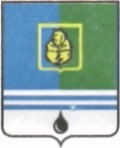 					РЕШЕНИЕДУМЫ ГОРОДА КОГАЛЫМАХанты-Мансийского автономного округа - ЮгрыОт «___»_______________20___г.                                                   №_______ Об утверждении отчета о деятельностиДумы города Когалыма за 2018 годВ соответствии с Федеральным законом от 06.10.2003 №131-ФЗ «Об общих принципах организации местного самоуправления в Российской Федерации», Уставом города Когалыма, Регламентом Думы города Когалыма, рассмотрев отчет о деятельности Думы города Когалыма за 2018 год, Дума города Когалыма РЕШИЛА:Утвердить отчет о деятельности Думы города Когалыма за 2018 год согласно приложению к настоящему решению.2. Опубликовать настоящее решение и приложение к нему в газете «Когалымский вестник».ПредседательДумы города Когалыма			            А.Ю.ГоворищеваПриложение к решению Думы города Когалымаот               № Отчето деятельности Думы города Когалыма за 2018 годОрганизация работы Думы города Когалыма в 2018 годуГлавной задачей депутатского корпуса является совершенствование нормативно - правовой базы города Когалыма по решению вопросов местного значения, повышения качества принимаемых решений и контроля за их исполнением, работа на избирательных округах. Основной формой деятельности Думы города Когалыма (далее – Дума города) являются периодические заседания, проводимые в соответствии с планом работы на год, в который входят нормотворческие, организационные и контрольные мероприятия в соответствии с полномочиями. Порядок созыва, подготовки и проведения заседаний Думы города определяется Регламентом Думы города Когалыма (далее – Регламент Думы города). Согласно Регламенту Думы города, заседание Думы города считается правомочным, если на нем присутствует не менее 2/3 от установленной Уставом города Когалыма численности депутатов, переносов заседаний Думы города в 2018 году в связи с отсутствием кворума не было.   Повестки заседаний Думы города формировались из вопросов, включенных в план работы, а также неотложных вопросов, возникающих в ходе работы и необходимых для решения задач, связанных с обеспечением жизнедеятельности муниципального образования город Когалым. В 2018 году Дума города работала полным составом – 21 депутат. Депутаты Думы города шестого созыва осуществляют свои полномочия как на постоянной профессиональной основе (председатель Думы города), так и на непостоянной основе (20 депутатов), совмещая депутатскую деятельность с выполнением трудовых обязанностей по месту основной работы. За отчетный период в Думе города проведено 8 заседаний.Рассмотрено всего – 88 вопросов, в числе которых 56 нормативно-правовых актов, формирующих правовую основу для реализации вопросов местного значения на территории муниципального образования город Когалым.В целях оперативного решения вопросов, отнесенных к компетенции Думы города, в 2018 году принято 4 решения Думы города посредством заочного голосования, путем письменного опроса мнения депутатов. Председателем Думы города принято 67 муниципальных правовых актов (30 - постановлений, 37 – распоряжения по основной деятельности), и 46 – распоряжений по личному составу и кадровой работе.В 2018 году было проведено 10 процедур публичных слушаний, призванных обеспечить участие жителей города Когалыма в рассмотрении наиболее важных проектов муниципальных нормативных правовых актов, таких как Устав города Когалыма (далее – Устав города), бюджет города Когалыма (далее – бюджет города), стратегия социально-экономического развития города Когалыма и по градостроительным вопросам: Решением Думы города было назначено 5 процедур публичных слушаний по проектам решений:- о внесении изменений в Устав города – 19 марта 2018 года, 16 июня 2018 года, и 22 октября 2018 года; - об утверждении отчета об исполнении бюджета города за 2017 год – 16 апреля 2018 года; - о бюджете города на 2019 год и на плановый период 2020 и 2021 годов – 03 декабря 2018 года;  Постановлением главы города было назначено 5 процедур публичных слушаний по проектам решений:- о внесении изменений в правила землепользования и застройки территории города Когалыма – 26 марта 2018 года и 10 декабря 2018 года;- о внесении изменений в генеральный план города Когалыма – 23 апреля 2018 года;- об утверждении правил благоустройства территории города Когалыма – 13 июня 2018 года;- о внесении изменений в стратегию социально-экономического развития города Когалыма до 2020 года и на период до 2030 года – 25 октября 2018 года.На протяжении 2018 года участие в публичных слушаниях приняло участие 254 жителя нашего города. Заключения по результатам публичных слушаний были опубликованы в городской газете «Когалымский вестник» и размещены на официальном сайте Администрации города Когалыма в информационно-телекоммуникационной сети «Интернет».В целях подготовки и предварительного рассмотрения вопросов, относящихся к ведению представительного органа муниципального образования, депутатами на заседаниях постоянных Комиссий Думы города, а также в ходе рабочих совещаний проводилась предварительная работа по вопросам, отнесенным к их ведению:- осуществляли и организовывали разработку проектов решений, принимаемых Думой города;- предварительно рассматривали поступившие в Думу города проекты решений, вносили по ним замечания, предложения и давали заключения;- осуществляли контроль за исполнением решений, принимаемых Думой города;- осуществляли функции, которыми наделена Дума города в соответствии с действующим законодательством Российской Федерации, Уставом города и Регламентом Думы города.За отчетный период было проведено 12 заседаний постоянных Комиссий Думы города, на которых рассмотрено 59 вопросов, из них:- Комиссия по бюджету – 3 заседания, рассмотрено – 11 вопросов;- Комиссия по социальной политике – 5 заседаний, рассмотрено – 37 вопросов;- Комиссия Думы города по вопросам жилищно-коммунального хозяйства и жизнеобеспечения города – 2 заседания, рассмотрено – 3 вопроса;-  Совместные заседания постоянных Комиссий по бюджету, социальной политике и по вопросам жилищно-коммунального хозяйства и жизнеобеспечения города  – 2 заседания, рассмотрено 8 вопросов.По вопросам, представляющим общественную, социальную, экономическую значимость в Думе города проводятся депутатские слушания. Так в 2018 году состоялось 3 заседания, на которых было рассмотрено 37 вопросов.Проекты решений, внесенные на рассмотрение депутатам Думы города, прошли предварительную правовую и антикоррупционную экспертизы.В соответствии с Законом Ханты-Мансийского автономного округа – Юры от 24.11.2008 №138-оз «О регистрации муниципальных правовых актов Ханты-Мансийского автономного округа – Югры» специалистами аппарата Думы города проводится работа по направлению в Управление государственной регистрации нормативных правовых актов Аппарата Губернатора Ханты-Мансийского автономного округа – Югры решений Думы города для включения в регистр муниципальных нормативных правовых актов. С декабря 2018 года специалистами аппарата Думы города самостоятельно проводится работа по включению муниципальных правовых актов Думы города в Регистр муниципальных правовых актов Ханты-Мансийского автономного округа – Югры с помощью программного обеспечения «Система автоматизированного рабочего места муниципального образования» (далее – АРМ Муниципал).В соответствии с действующим законодательством Российской Федерации подготовленные проекты решений и принятые решения Думы города были направлены в прокуратуру города Когалыма для осуществления проверки законности муниципальных правовых актов Думы города. Представители прокуратуры города Когалыма в 2018 году приняли участие во всех заседаниях Думы города, постоянных Комиссиях Думы города и депутатских слушаниях. На действующие решения Думы города протестов и представлений прокуратуры города не поступало. За отчетный период прокуратура города выступила с правотворческой инициативой, которая были рассмотрена депутатами и утверждена решением Думы города:- от 24.09.2018 №220-ГД «Об утверждении Положения о порядке принятия лицами, замещающими муниципальные должности в муниципальном образовании городской округ город Когалым на постоянной основе, почетных и специальных званий, наград и иных знаков отличия (за исключением научных и спортивных) иностранных государств, международных организаций, политических партий, иных общественных объединений и других организаций».31 января 2018 года в работе двенадцатого заседания Думы города приняла участие депутат Тюменской областной Думы Инна Вениаминовна Лосева.  30 октября 2018 года в городе Когалыме провела личный прием жителей города депутат Государственной Думы Федерального Собрания Российской Федерации седьмого созыва, член комитета Государственной Думы по региональной политике и проблемам Севера и Дальнего Востока Гоголева Татьяна Степановна.  26 ноября 2018 года с рабочим визитом посетил город Когалым член Совета Федерации Федерального Собрания Российской Федерации Важенин Юрий Иванович с целью ознакомления с ходом выполнения Майских Указов Президента Российской Федерации в части строительства новых, ремонта и реконструкции существующих объектов здравоохранения, образования, жилья, с посещением социально значимых объектов БУ «Когалымская городская больница», МАДОУ «Буратино». 27 ноября 2018 года депутаты Думы города приняли участие во встрече с депутатом Государственной Думы Федерального Собрания Российской Федерации седьмого созыва, председателем комитета Государственной Думы по энергетике Павлом Николаевичем Завальным, посетившим город Когалым в ходе очередной рабочей поездки по региону. Об изменениях и дополнениях Устава города, Регламента Думы города В числе вопросов рассмотренных на заседаниях Думы города в 2018 году были вопросы, касающиеся внесения изменений и дополнений в Устав города. Основные изменения вносились в статьи Устава города, устанавливающие вопросы местного значения, полномочия органов местного самоуправления и должностных лиц органов местного самоуправления. Большая часть принятых изменений и дополнений явилась следствием приведения Устава города в соответствии с действующим законодательством Российской Федерации, в том числе Федерального закона от 06.10.2003           №131-ФЗ «Об общих принципах организации местного самоуправления в Российской Федерации», в который неоднократно вносились изменения в 2018 году. Решением Думы города Когалыма от 21.02.2018 №171-ГД внесены следующие изменения в Устав города: - изменены полномочия представительного органа по принятию планов и программ развития муниципального образования, утверждение отчетов об их исполнении на утверждение стратегии социально-экономического развития муниципального образования;- конкретизированы полномочия главы города по изданию постановлений и распоряжений главы города по вопросам, отнесенным к его компетенции;- из полномочий Администрации города по решению вопросов местного значения исключены полномочия по принятию и организации выполнения планов и программ комплексного социально-экономического развития муниципального образования, и дополнены полномочием по разработке проекта стратегии социально-экономического развития муниципального образования;- полномочия Администрации города по решению вопросов местного значения дополнены вопросам по осуществлению полномочий в сфере стратегического планирования, предусмотренных Федеральным законом от 28 июня 2014 года №172-ФЗ «О стратегическом планировании в Российской Федерации»;- закреплены за Администрацией города полномочия по установлению учетной нормы площади жилого помещения и нормы предоставления площади жилого помещения по договору социального найма.Решением Думы города Когалыма от 21.02.2018 №173-ГД внесены следующие изменения в Устав города: конкретизированы полномочия органов местного самоуправления по созданию условий для организации проведения независимой оценки качества условий оказания услуг организациями в порядке и на условиях, которые установлены федеральными законами, а также применение результатов независимой оценки качества условий оказания услуг организациями при оценке деятельности руководителей подведомственных организаций и осуществление контроля за принятием мер по устранению недостатков, выявленных по результатам независимой оценки качества условий оказания услуг организациями, в соответствии с федеральными законами;- дополнены действующие нормы о порядке обжалования решения представительного органа муниципального образования об удалении главы города в отставку, положением о возможности обжалования правового акта Губернатора Ханты-Мансийского автономного округа - Югры об отрешении от должности главы города.Решением Думы города Когалыма от 18.04.2018 №190-ГД внесены следующие изменения в Устав города: - изложен в новой редакции вопрос местного значения по утверждению правил благоустройства территории городского округа, осуществление контроля за их соблюдением, организация благоустройства территории городского округа в соответствии с указанными правилами, а также организация использования, охраны, защиты, воспроизводства городских лесов, лесов особо охраняемых природных территорий, расположенных в границах городского округа;- исключительная компетенция представительного органа муниципального образования дополнена полномочиями по утверждению правил благоустройства территории муниципального образования;- конкретизированы полномочия Администрации города по организации использования, охраны, защиты, воспроизводства городских лесов, лесов особо охраняемых природных территорий, расположенных в границах городского округа;- уточнен перечень вопросов местного значения и проектов муниципальных правовых актов, рассмотрение которых обязательно на публичных слушаниях.Решением Думы города Когалыма от 24.09.2018 №208-ГД внесены следующие изменения в Устав города: -   закреплено понятие официального опубликования муниципального правового акта и соглашения, заключенного между органами местного самоуправления;- дополнено правом органов местного самоуправления использовать сетевое издание для официального опубликования (обнародования) муниципальных правовых актов и соглашений; - закреплены за представительным органом полномочия по установлению видов наград, почетных званий города Когалыма, порядка их вручения и присвоения.Решением Думы города Когалыма от 21.11.2018 №237-ГД внесены следующие изменения в Устав города: - вопросы местного значения городского округа дополнены полномочием по организации дорожного движения;- конкретизированы полномочия Администрации города по осуществлению дорожной деятельности в отношении автомобильных дорог местного значения в границах городского округа и обеспечению безопасности дорожного движения на них, включая создание и обеспечение функционирования парковок (парковочных мест), осуществлению муниципального контроля за сохранностью автомобильных дорог местного значения в границах городского округа, организации дорожного движения, а также осуществлению иных полномочий в области использования автомобильных дорог и осуществлению дорожной деятельности в соответствии с законодательством Российской Федерации;- конкретизированы вопросы местного значения и полномочия Администрации города по участию в организации деятельности по накоплению (в том числе раздельному накоплению), сбору, транспортированию, обработке, утилизации, обезвреживанию, захоронению твердых коммунальных отходов;- закреплены за Администрацией города полномочий по принятию решений об изъятии земельного участка, не используемого по целевому назначению или используемого с нарушением законодательства Российской Федерации;- вопрос местного значения дополнен возможностью, которая предусматривает направление в уполномоченный на выдачу разрешения на строительство орган уведомления о планируемом строительстве соответствующего объекта и возможность такого строительства при отсутствии уведомления указанного органа о несоответствии планируемых параметров объекта капитального строительства установленным параметрам и (или) о недопустимости размещения объекта индивидуального жилищного строительства (жилого дома), садового дома на земельном участке. При этом регламентируется процедура направления соответствующих уведомлений, устанавливается исчерпывающий перечень случаев, когда указанным органом может быть направлено уведомление о несоответствии планируемых параметров объекта капитального строительства установленным параметрам и (или) о недопустимости размещения объекта индивидуального жилищного строительства (жилого дома), садового дома на земельном участке или уведомление о несоответствии построенного, реконструированного объекта требованиям законодательства о градостроительной деятельности;- права органов местного самоуправления на решение вопросов, не отнесенных к вопросам местного значения, дополнены правом на осуществление мероприятий по защите прав потребителей, предусмотренных Законом Российской Федерации от 7 февраля 1992 года №2300-1 «О защите прав потребителей».Принятые Думой города изменения и дополнения в Устав города зарегистрированы Управлением Министерства юстиции Российской Федерации по Ханты-Мансийскому автономному округу - Югре и опубликованы в официальном источнике опубликования газете «Когалымский вестник».В соответствии с Уставом города Когалыма порядок созыва, подготовки и проведения заседаний Думы города, постоянных Комиссий, а также иные вопросы, связанные с организацией деятельности Думы города, определяются Регламентом Думы города. С целью повышения эффективности деятельности постоянных Комиссий Думы города в сентябре 2018 года в Регламент Думы города было введено понятие «заместитель председателя постоянной Комиссии», который в случае отсутствия председателя Комиссии осуществляет его функции, предусмотренные Регламентом и Положением о постоянных Комиссиях Думы города.О вопросах по бюджету, налогам и финансам В течение 2018 года на заседаниях Думы города было рассмотрено 24 вопроса по налоговой политике, финансам, принятию и исполнению бюджета города. Бюджетная политика города Когалыма в 2018 году была направлена на повышение качества жизни населения города, за счет поддержания стабильности и устойчивости бюджетной системы города Когалыма, обеспечения сбалансированности бюджета города, повышения бюджетной эффективности муниципального управления.Приоритетными к исполнению в 2018 году были следующие расходы:-	обеспечение бесперебойного функционирования сети муниципальных учреждений города Когалыма;-	 полное финансовое обеспечение социальных гарантий работников муниципальных учреждений, содержащихся за счёт средств местного бюджета;-	обеспечение в полном объёме условий софинансирования субсидий, предусмотренных государственными программами для муниципального образования город Когалым.В целях повышения доходов населения с 1 января 2018 года оплата труда работников, не попадающих под действие указов Президента Российской Федерации от 2012 года, была проиндексирована на прогнозный уровень инфляции - 4%. Софинансирование данных расходных обязательств в 2018 году осуществлялось за счёт дотации на обеспечение сбалансированности местных бюджетов из бюджета Ханты-Мансийского автономного округа – Югры.Основным финансовым документом города является бюджет города, в который на протяжении 2018 года четыре раза вносились изменения и дополнения. В течении финансового года доходная часть бюджета уточнялась, что связано с уточнением объёмов межбюджетных трансфертов, получаемых из других бюджетов бюджетной системы Российской Федерации, поступлениями целевых средств от публичного акционерного общества Нефтяная компания «ЛУКОЙЛ» (далее – ПАО НК «ЛУКОЙЛ») и иных юридических и физических лиц, а так же уточнением отдельных источников доходной части бюджета города на основании проведенных администраторами доходов бюджета города Когалыма анализов поступлений доходов. В результате всех принятых изменений уточненный бюджет города Когалыма на 2018 год по доходам составил 5 015 855,3 тысяч рублей, что на 1 181 684,50 тысяч рублей выше первоначально утвержденного плана. Последнее уточнение бюджета было рассмотрено и принято Думой города              12 декабря 2018 года.Исполнение бюджета города Когалыма по доходам за 2018 год составляет 5 063 810,2 тысяч рублей или 132,1% от первоначального плана и 101,0% от уточненного годового плана. По сравнению с 2017 годом поступления доходов бюджета в 2018 году уменьшилось на 1,1%, что обусловлено снижением поступлений неналоговых доходов и уменьшением объема безвозмездных поступлений в рамках Соглашения о сотрудничестве между Правительством Ханты-Мансийского автономного округа – Югры и ПАО НК «ЛУКОЙЛ».В разрезе основных доходных источников исполнение доходов по сравнению с уточненным планом сложилось следующим образом:- налоговые доходы: при плане 1 692 944,3 тысяч рублей исполнение составило 1 764 640,5 тысяч рублей или 104,2%; - неналоговые доходы: при плане 335 440,7 тысяч рублей исполнение составило 342 438,4 тысяч рублей или 102,1%;- безвозмездные поступления: при плане 2 987 470,3 тысяч рублей исполнение составило 2 956 731,3 тысяч рублей или 99,0%. Доходная часть бюджета города формируется, преимущественно, за счёт налоговых поступлений и межбюджетных трансфертов. В общем объёме поступивших в 2018 году доходов удельный вес налоговых доходов составил 34,8% (за 2017 год – 28,5%), безвозмездных поступлений – 58,4% (за 2017 год – 63,9%).В 2018 году из бюджета автономного округа муниципальному образованию была предоставлена дотация в размере 17 976,8 тысяч рублей в целях стимулирования роста налогового потенциала и качества планирования доходов в городских округах и в размере 6 111,0 тысяч рублей на поощрение достижения высоких показателей качества организации и осуществления бюджетного процесса.Общий объём расходов бюджета города в 2018 году при уточнённом плане 5 377 801,6 тысяч рублей составил 4 765 884,8 тысяч рублей или 88,6% от уточненного плана, в сравнении с 2017 годом расходы бюджета города снизились на 4,0%.Расходы бюджета города 2018 года в разрезе разделов функциональной классификации по удельному весу распределились следующим образом:- на содержание и функционирование отраслей социальной сферы (обеспечение предоставления услуг в сфере образования, здравоохранения, культуры, физической культуры и спорта, и социальной поддержки населения) направлено 3 200 869,0 тысяч рублей, что составило 67,2% от общего объёма расходов бюджета города;- на реализацию мероприятий в сфере жилищно-коммунального хозяйства из бюджета города направлено 520 225,9 тысяч рублей или 10,9% общего объёма расходов бюджета города;- оставшаяся часть в размере 1 044 789,9 тысяч рублей или 21,9% распределена в расходной части бюджета между разделами «Общегосударственные вопросы», «Национальная безопасность и правоохранительная деятельность», «Национальная экономика», «Охрана окружающей среды», и «Средства массовой информации».Снижение бюджетных инвестиций в объекты капитального строительства в 2018 году относительно 2017 года связано поступлением в 2017 году средств от ПАО НК «ЛУКОЙЛ» в рамках соглашения о сотрудничестве на реконструкцию объекта дома культуры «Сибирь», расположенного по адресу: ул. Широкая 5, реконструкцию автомобильной дороги по улице Комсомольской и улице Лесная со строительством транспортной развязки,  а так же значительным объемам финансирования, направленными на реконструкцию объекта «Киноконцертный комплекс «Янтарь», под филиал Государственного академического Малого театра России. Расходы на приобретение муниципальной собственности снизились в связи с уменьшением объема финансирования предоставляемой из бюджета автономного округа субсидии для реализации полномочий в области строительства, градостроительной деятельности и жилищных отношений, согласно количества жилых помещений, возможных к приобретению у застройщиков, осуществляющих строительство на территории города Когалыма.В целях содействия решению вопросов местного значения, вовлечения населения города Когалыма в процессы местного самоуправления, развитие механизмов инициативного бюджетирования, повышение качества предоставления муниципальных услуг и определения наиболее значимых проблем города Когалыма в 2018 году был внедрен проект по поддержке местных инициатив в городе Когалыме «Твоя инициатива». По итогам конкурсного отбора победителями признаны: - четыре проекта (инициативы) граждан в сфере спорта: «Модернизация мебели в хоккейной раздевалке ЛД «Айсберг», «Улучшение условий безопасности и эксплуатации городской лыжной трассы», «Укомплектование ЛД «Айсберг» системой звукового сопровождения для проведения спортивных мероприятий на арене», «Укомплектование ЛД «Айсберг» специализированным оборудованием»;  - один проект в области образования: «Создание детской студии робототехники «Деталька» на базе детского сада «Колокольчик». По итогам 2018 года бюджет города исполнен с профицитом в размере 297 925,4 тысяч рублей.О стабильности финансового положения города также свидетельствует то, что в 2018 году муниципальные гарантии не предоставлялись, бюджетные кредиты от других бюджетов бюджетной системы Российской Федерации, а также банковские кредиты на выполнение полномочий муниципального образования не привлекались. В целях привидения в соответствие с нормами Налогового кодекса Российской Федерации в 2018 году были приняты отдельные нормативные правовые акты:- решением Думы города от 18.04.2018 №187-ГД внесены изменения в решение «О налоге на имущество физических лиц» в части уточнения объекта налогообложения, а также налогоплательщикам – физическим лицам, имеющим право на налоговые льготы, отменена обязанность предоставлять в налоговый орган документы, подтверждающие право на налоговую льготу;- решением Думы города от 18.04.2018 №188-ГД внесены изменения в решение «О земельном налоге», также в части отмены обязанности для налогоплательщиков – физических лиц, имеющих право на налоговые льготы, предоставлять в налоговый орган документы, подтверждающие право на налоговую льготу;- решением Думы города от 20.06.2018 №200-ГД утверждено новое положение о земельном налоге на территории города Когалыма и ставки земельного налога, в котором действующие ставки  приведены в соответствие Классификатору видов разрешенного использования земельных участков, утвержденного приказом Минэкономразвитие от 01.09.2014 №540, без изменений их значения, и не ухудшающих положения налогоплательщиков. Также данным решением отменены льготы для юридических лиц, за исключением организаций - инвесторов, реализующих инвестиционные проекты в городе Когалыме, в соответствии с приоритетными направлениями развития экономики города Когалыма, вновь зарегистрированных субъектов малого (среднего) предпринимательства и социально ориентированных некоммерческих организаций (в течение двух налоговых периодов с момента отражения произведенных капитальных вложений в бухгалтерском балансе организаций-налогоплательщиков).Кроме того, учитывая изменения, внесенные в Налоговый Кодекс Российской Федерации, в части предоставления льгот отдельным категориям граждан в виде уменьшения налоговой базы на величину кадастровой стоимости 600 квадратных метров площади земельного участка, находящегося в собственности, постоянном (бессрочном) пользовании или пожизненном наследуемом владении, отменены льготы физическим лицам.- решением Думы города от 24.09.2018 №214-ГД утверждено положение о налоговых льготах определяющее общие цели, принципы и порядок установления льгот. Решение принято в целях исполнения поручения Губернатора Ханты-Мансийского автономного округа - Югры о необходимости при установлении налоговых льгот на территории города предусмотреть зависимость такого решения от достижения национальных целей развития, установленных Указом Президента Российской Федерации от 7 мая 2018 года №204;- решением Думы города от 21.11.2018 №238-ГД внесены изменения в решение «О налоге на имущество физических лиц», в которых расширен перечень объектов налогообложения налога на имущество физических лиц по ставке 0,2 процента и уточнена формулировка отдельных льготных категорий в целях исключения разночтения.   В апреле 2018 года депутаты Думы города рассмотрели отчет об исполнении бюджета города за 2017 год, который был утвержден Думой города со следующими показателями:- доходы городского бюджета составили 5 118 012,9 тысяч рублей при годовом плане в 5 085 516,2 тысяч рублей, что составляет 100,6 %. Большую долю в бюджете города занимают безвозмездные поступления, далее следуют налоговые и неналоговые доходы.- расходы городского бюджета составили 4 962 152,1 тысяч рублей при годовом плане в 5 252 279,8 тысяч рублей, что составляет 94,5%.  - по итогам исполнения бюджета города за 2017 год сложился профицит в сумме 155 860,8 тысяч рублей. В 2017 году реализовался программный бюджет города, расходы бюджета в рамках муниципальных программ составили 99,6% от общих расходов. Средства из резервного фонда Администрации города не выделялись. Параметры бюджета города Когалыма на 2019-2021 годы рассчитаны на основе базового варианта основных показателей прогноза социально-экономического развития города Когалыма на 2019 год и на плановый период 2020 и 2021 годов.Главный приоритет, заложенный в основу бюджета города на 2019 год и на плановый период 2020 и 2021 годов, и базовый принцип бюджетной политики города Когалыма на ближайшее время, это обеспечение устойчивости и сбалансированности бюджета города в среднесрочном периоде, решение задач и достижение национальных целей, обозначенных Президентом Российской Федерации, сохранение социальной направленности бюджета города, обеспечивающей повышение качества жизни населения города Когалыма.Достижение обозначенной цели будет осуществляться за счет сохранения и развития налогового потенциала, обеспечения стабильности и устойчивости развития экономики города Когалыма, стимулирования темпов её роста, обеспечения сбалансированности бюджетной системы, повышения эффективности государственного и муниципального управления. Решением Думы города от 12.12.2018 за №250-ГД был принят бюджет города Когалыма на 2019 год и на плановый период 2020 и 2021 годов. Основные характеристики бюджета города Когалыма на 2019 год:- прогнозируемый общий объём доходов бюджета города в сумме        4 364 089,6 тысяч рублей;- общий объём расходов бюджета города в сумме 4 428950,0 тысяч рублей;- дефицит бюджета города в сумме 64 860,4 тысяч рублей.Основные характеристики бюджета города на плановый период 2020 и 2021 годов:-  прогнозируемый общий объём доходов бюджета города на 2020 год в сумме 4 456 650,3 тысяч рублей и на 2021 год в сумме 4 245 498,4 тысяч рублей; -  общий объём расходов бюджета города на 2020 год в сумме                4 631 428,1 тысяч рублей и на 2021 год в сумме 4 413 722,0 тысяч рублей, в том числе условно утвержденные расходы на 2020 год в сумме 70 000,0 тысяч рублей и на 2021 год в сумме 150 000,0 тысяч рублей;-  дефицит бюджета города на 2020 год в сумме 174 777,8 тысяч рублей, на 2021 год в сумме 168 223,6 тысяч рублей.При формировании проектировок расходов бюджета города Когалыма на 2019–2021 годы учтено:- изменение численности контингента обучающихся; - увеличение на 4% с 1 января 2019 года расходов направляемых на фонд оплаты труда работников, не попадающих под действие указов Президента Российской Федерации от 2012 года, реализация требований по обеспечению минимального размера оплаты труда и соблюдение соотношений по средней заработной плате отдельных категорий работников в соответствии с указами Президента Российской Федерации от 2012 года;- изменение базы для начисления налога на имущество организаций, путем исключения из налогооблагаемой базы объектов движимого имущества;- отмена налоговых льгот по земельному налогу для муниципальных учреждений города с 01.01.2019;- изменение базы для начисления страховых взносов; -индексация тарифов на коммунальные услуги; - изменение механизмов межбюджетного регулирования (замена целевого софинансирования расходных обязательств из бюджета автономного округа  в части повышения оплаты труда и дополнительного финансового обеспечения мероприятий по организации питания обучающихся на увеличение объёма нецелевой финансовой помощи из бюджета автономного округа и передачи дополнительного норматива отчислений от налога на доходы физических лиц). Общий объём расходов на социальную сферу в 2019 году составит 3 004 774,8 тысяч рублей – 67,8%, в 2020 году 3 070 448,8 тысяч рублей – 66,3%, 2021 году 2 972 000,3 тысяч рублей – 67,3%, что подтверждает приоритет использования ресурсов в человеческий капитал и свидетельствует о социальной ориентированности бюджета на планируемый период.Общий объем расходов бюджета города на реализацию муниципальных программ составил на 2019 год 4 396 280,5 тысяч рублей, что составляет               99,3 % в общем объеме расходов бюджета города на 2019 год, на 2020 и 2021 годы  4 528 543,0 тыс. рублей и 4 231 047,9 тыс. рублей соответственно, что составляет 97,8% и 95,9%. в общем объеме расходов бюджета города в соответствующем году.Муниципальные программы сформированы в новой структуре и включают интеграцию проектного метода управления в реализацию мероприятий муниципальных программ.В две муниципальные программы интегрированы два национальных проекта: «Культурная среда», «Формирование комфортной городской среды», определенные Указом Президента Российской Федерации №204 «О национальных целях и стратегических задачах развития Российской Федерации на период до 2024 года», что позволит обеспечить системный подход к достижению национальных целей и стратегических задач Российской Федерации в муниципальном образовании, повысить эффективность реализации муниципальных программ.  Проект бюджета на 2019 год и плановый период 2020 и 2021 годов определён с дефицитом бюджета. Источниками покрытия дефицита бюджета будут являться остатки средств на счёте по учёту средств бюджета.Исходя из положительной динамики поступлений налога на доходы физических лиц за 2017-2018 годы было принято решение Думы города от 24.09.2018 №212-ГД «О согласовании полной замены дотации из регионального фонда финансовой поддержки муниципальных районов (городских округов) и регионального фонда финансовой поддержки поселений дополнительными нормативами отчислений от налога на дотации физических лиц» на 2019 год.С целью рационального пополнения и увеличения доходной части бюджета города на основе управления муниципальным имуществом решением Думы города от 13.12.2017 №149-ГД был утвержден прогнозный план (программа) приватизации муниципального имущества на 2018 год, в который на протяжении 2018 года три раза вносились изменения и дополнения. В результате реализации муниципального имущества в 2018 году удалось пополнить бюджет города на сумму – 83 241 564,19 рублей (в 2017 году - 102 307 946 рублей).На заседании Думы города 18 апреля 2018 года был заслушан отчет о выполнении прогнозного плана (программы) приватизации муниципального имущества за 2017 год. В результате проведенных мероприятий по приватизации муниципального имущества в 2017 году состоялась: продажа               2-х объектов недвижимого имущества в соответствии с Федеральным законом «О приватизации государственного и муниципального имущества», продажа           11-ти объектов недвижимости в соответствии с Федеральным законом «Об особенностях отчуждения недвижимого имущества, находящегося в государственной собственности субъектов Российской Федерации или в муниципальной собственности и арендуемого субъектами малого и среднего предпринимательства», а также состоялась приватизация 3-х городских муниципальных унитарных предприятий «Когалымская городская типография», «Центральная городская аптека», «Управление производственно-технологической комплектации» путем преобразования их в общества с ограниченной ответственностью.В целях обеспечения прозрачности и открытости муниципальных финансов, повышения доступности и понятности информации о бюджете города регулярно проводится публикация информационного ресурса «Бюджет для граждан» и «Открытый бюджет».О вопросах в сфере социальной политикиВ 2018 году было рассмотрено 26 вопросов социальной сферы, касающиеся социальной поддержки населения, обеспечения социальных гарантий жителей города, улучшения качества жизни, развития малого и среднего предпринимательства, в области градостроительной деятельности, жилищной политики и другие. Решением Думы города от 20.06.2018 №197-ГД утвержден в новой редакции Порядок организации и проведения публичных слушаний в городе Когалыме. В настоящем Порядке определены вопросы, выносимые на публичные слушания, инициаторы проведения публичных слушаний, закреплены положения об утверждении состава оргкомитета, который организует и проводит публичные слушания, а также дополнен статьей об особенностях организации и сроках проведения публичных слушаний по вопросам градостроительной деятельности.Решением Думы города от 20.06.2018 №202-ГД утверждено в новой редакции Положение о порядке и условиях предоставления в аренду муниципального имущества, включенного в перечень муниципального имущества для поддержки субъектов малого и среднего предпринимательства и организаций, образующих инфраструктуру поддержки субъектов малого и среднего предпринимательства.Решением Думы города от 20.06.2018 №204-ГД утверждены Правила благоустройства территории города Когалыма устанавливающие  единые требования к благоустройству и элементам благоустройства территории города, перечень мероприятий по благоустройству территории города, порядок и периодичность их проведения.Решением Думы города от 20.06.2018 №205-ГД внесены изменения в местные нормативы градостроительного проектирования города Когалыма с целью приведения в соответствии с Градостроительным кодексом Российской Федерации.Решением Думы города Когалыма от 20.06.2018 №207-ГД внесены дополнения в решение Думы города о дополнительных мерах социальной поддержки приглашенным специалистам бюджетного учреждения Ханты-Мансийского автономного округа - Югры «Когалымская городская больница» и общеобразовательным организациям города Когалыма в целях установления дополнительных мер социальной поддержки приглашенным высококвалифицированным специалистам МАУ «Школа искусств» города Когалыма для реализации предпрофессиональных программ в области искусств.Решением Думы города от 24.09.2018 №216-ГД утвержден в новой редакции генеральный план города Когалыма в связи с необходимостью уточнения границ населенных пунктов для их постановки на кадастровый учет, а также в целях развития территории муниципального образования (планировки территории, архитектурно-строительного проектирования, строительства, капитального ремонта, реконструкции, сноса объектов капитального строительства, эксплуатации зданий, сооружений, благоустройства территорий).Решением Думы города от 24.09.2018 №219-ГД внесены дополнения в Положение о порядке официального использования герба и флага города Когалыма с целью приведения его в соответствие с Уставом города Когалыма и Положением о наградах и почетных званиях города Когалыма.Решением Думы города от 24.10.2018 №232-ГД внесены дополнение в перечень муниципального имущества, передаваемого в федеральную собственность объекта «Киноконцертный комплекс «Янтарь», под филиал Государственного академического Малого театра России. Решением Думы города от 13.11.2018 №235-ГД внесены дополнения в Положение о порядке сноса зеленых насаждений и оплаты восстановительной стоимости зеленых насаждений на территории города Когалыма, в которых закреплено в каких случаях не требуется оформления разрешения на снос зеленых насаждений и в каких случаях не требуется оплата восстановительной стоимости зеленых насаждений.Решением Думы города от 21.11.2018 №240-ГД установлена форма проведения торгов на право заключения договора на установку и эксплуатацию рекламной конструкции на земельном участке, здании или ином недвижимом имуществе, находящемся в муниципальной собственности, либо на земельном участке, государственная собственность на который не разграничена, - аукцион.Решением Думы города от 21.11.2018 №241-ГД внесены изменения в Положение о порядке управления и распоряжения имуществом, находящимся в муниципальной собственности города Когалыма с целью приведения его в соответствие с действующим законодательством.Решением Думы города от 21.11.2018 №242-ГД внесены изменения в Положение о приватизации муниципального имущества города Когалыма с целью приведения в соответствие с действующим законодательством.Решением Думы города от 12.12.2018 №248-ГД утверждена в новой редакции Стратегия социально-экономического развития города Когалыма до 2020 года и на период до 2030 года. Необходимость актуализации Стратегии обусловлена произошедшими изменениями внутренних и внешних факторов на основании анализа социально-экономического развития города Когалыма, а также необходимостью адаптации Стратегии города к Стратегии социально-экономического развития автономного округа до 2030 года. Главной стратегической целью развития города является рост численности, благосостояния, продолжительности и качества жизни населения города. В 2018 году жителям города за счет средств бюджета города были оказаны следующие меры социальной поддержки:- лицам, удостоенным звания «Почетный гражданин города Когалыма» на компенсацию расходов: на оплату жилого помещения и коммунальных услуг, на проезд в городском пассажирском транспорте общего пользования, на оплату санаторно-курортного лечения на территории Российской Федерации и проезда к месту лечения и обратно, в размере 330,5 тысяч рублей (в 2017 году - 297,9 тысяч рублей);- на субсидии гражданам для приобретения жилья в рамках основного мероприятия «Обеспечение жильём молодых семей» в соответствии с государственной программой «Обеспечение доступным и комфортным жильём и коммунальными услугами граждан Российской Федерации, в том числе на соблюдение доли софинансирования, в размере 152,6 тысяч рублей (в 2017 году - 160,2 тысяч рублей);- приглашенным специалистам общеобразовательных организаций города Когалыма на единовременные выплаты педагогам, имеющим квалификационную категорию, в размере 3500,0 тысяч рублей (в 2017 году - 1750,0 тысяч рублей);- приглашенным специалистам МАУ «Школа искусств», в размере 270,0 тысяч рублей (единовременные выплаты – 250,0 тысяч рублей, съём жилья – 20,0 тысяч рублей);- приглашенным специалистам общеобразовательных организаций города Когалыма на ежемесячную компенсацию частичного погашения стоимости съёмного жилья педагогам с высшей и первой квалификационной категорией, в размере 1150,0 тысяч рублей (в 2017 году - 90,0 тысяч рублей);- приглашенным специалистам в бюджетное учреждение Ханты-Мансийского автономного округа – Югры «Когалымская городская больница»  на единовременные выплаты в размере 2100,0 тысяч рублей (в 2017 году - 500,0 тысяч рублей).Уникальными получателями мер социальной поддержки и социальных выплат, предусмотренных законодательством Российской Федерации и Ханты-Мансийского автономного округа – Югры,  являются более 11 000 жителей города по следующим видам выплат, финансируемых из федерального и окружного бюджета:- меры социальной поддержки ветеранам Великой Отечественной войны;- меры социальной поддержки инвалидам;- меры социальной поддержки семьям с детьми-инвалидами;- меры социальной поддержки ветеранам боевых действий;- меры социальной поддержки членам семей погибших (умерших) военнослужащих;- меры социальной поддержки гражданам, получивших или перенесших лучевую болезнь, инвалидам вследствие Чернобыльской катастрофы;- меры социальной поддержки участникам ликвидации аварии на Чернобыльской АЭС 1986-1987гг.;- меры социальной поддержки участникам ликвидации аварии на Чернобыльской АЭС 1988-1990гг.;- меры социальной поддержки семьям, потерявшим кормильца, из числа участников ликвидации последствий катастрофы на Чернобыльской АЭС;- меры социальной поддержки граждан, подвергшихся воздействию радиации вследствие ядерных испытаний на Семипалатинском полигоне;- меры социальной поддержки региональным льготникам (труженики тыла, реабилитированные, Ветераны труда, Ветераны труда ХМАО);- меры социальной поддержки многодетным семьям;- социальная поддержка коренным малочисленным народам севера;- социальные пособия семьям с детьми;- социальная поддержка малообеспеченным гражданам;- иные социальные выплаты и дополнительные меры социальной помощи.О вопросах жилищно-коммунального хозяйства и жизнеобеспечения городаВ 2018 году было рассмотрено 4 вопроса жилищно-коммунального хозяйства и жизнеобеспечения города: Решением Думы города от 21.02.2018 №180-ГД утверждена в новой редакции Программа комплексного развития систем коммунальной инфраструктуры в городе Когалыме на 2017-2035 годы.Решением Думы города от 20.06.2018 №203-ГД принята к сведению информация об итогах работы в период отопительного сезона 2017-2018 годов и о мероприятиях по подготовке объектов жилищно-коммунального хозяйства города Когалыма к отопительному сезону 2018-2019 годов.Решением Думы города от 20.06.2018 №204-ГД утверждены Правила благоустройства территории города Когалыма устанавливающие  единые требования к благоустройству и элементам благоустройства территории города, перечень мероприятий по благоустройству территории города, порядок и периодичность их проведения.Решением Думы города от 24.09.2018 №217-ГД принята к сведению информация о ходе выполнения мероприятий по подготовке объектов жилищно-коммунального хозяйства города Когалыма к осенне-зимнему периоду 2018-2019 годов.Решения, регламентирующие деятельностьорганов местного самоуправления города Когалыма, и иные решенияВ 2018 году был принято 29 решений Думы города, регламентирующих организацию деятельности Думы города, главы города, Администрации города и Контрольно-счетной палаты города, такие как:- утвержден ежегодный отчет главы города о результатах его деятельности и деятельности Администрации города за 2017 год, в том числе о решении вопросов, поставленных Думой города (решение от 31.01.2018 №170-ГД);- внесено изменение в Положение о комитете по управлению муниципальным имуществом Администрации города Когалыма (решение от 21.02.2018 №178-ГД);- внесено изменение в Положение о дополнительных гарантиях, предоставляемых муниципальным служащим (решение от 21.02.2018 №179-ГД);- утвержден отчет о деятельности Думы города за 2017 год (решение от 18.04.2018 №183-ГД);- утвержден отчет о деятельности Контрольно-счетной палаты города за 2017 год (решение от 18.04.2018 №184-ГД);- внесено изменение в Положение о постоянных Комиссиях Думы города Когалыма (решение от 18.04.2018 №191-ГД);- утвержден Порядок организации и проведения публичных слушаний в городе Когалыме (решение от 20.06.2018 №197-ГД);- внесено изменение в Положение об управлении образования Администрации города Когалыма (решение от 20.06.2018 №206-ГД);- внесено изменение в структуру Администрации города (решение от 24.09.2018 №215-ГД);- внесено изменение в Положение о порядке участия города Когалыма в межмуниципальном сотрудничестве (решение от 24.09.2018 №218-ГД);- внесено изменение в Положение о порядке официального использования герба и флага города Когалыма (решение от 24.09.2018 №218-ГД);- утверждено Положение о порядке принятия лицами, замещающими муниципальные должности в муниципальном образовании городской округ город Когалым на постоянной основе, почетных и специальных званий, наград и иных знаков отличия (за исключением научных и спортивных) иностранных государств, международных организаций, политических партий, иных общественных объединений и других организаций (решение от 24.09.2018 №220-ГД);- внесено изменение в положение о Комиссии по противодействию коррупции (решение от 24.09.2018 №221-ГД);- внесено изменение в положение о Книге почета города Когалыма (решение от 24.09.2018 №222-ГД);- внесена запись в Книгу почета города Когалыма (решение от 24.09.2018 №223-ГД);- внесено изменение в Регламент Думы города Когалыма (решение от 24.09.2018 №225-ГД);- об избрании заместителя председателя постоянной Комиссии Думы города по бюджету (решение от 24.09.2018 №227-ГД);- об избрании заместителя председателя постоянной Комиссии Думы города по социальной политике (решение от 24.09.2018 №228-ГД);- об избрании заместителя председателя постоянной Комиссии Думы города по вопросам жилищно-коммунального хозяйства и жизнеобеспечения города (решение от 24.09.2018 №229-ГД);- внесено изменение в Порядок рассмотрения Думой города Когалыма проектов муниципальных программ и предложений о внесении изменений в муниципальные программы (решение от 24.10.2018 №231-ГД);- внесено изменение в Правила депутатской этики (решение от 24.10.2018 №233-ГД);- внесено изменение в Порядок проведения антикоррупционной экспертизы проектов нормативных правовых актов, внесенных в Думу города Когалыма, и действующих нормативных правовых актов Думы города Когалыма (решение от 21.11.2018 №243-ГД);- внесено изменение в Положение о создании Молодежной палаты при Думе города Когалыма (решение от 21.11.2018 №244-ГД);- утвержден план работы Думы города Когалыма на 2019 год (решение от 21.11.2018 №245-ГД);- утвержден план работы Молодёжной палаты при Думе города Когалыма на 2019 год (решение от 21.11.2018 №246-ГД);- внесено изменение в состав Молодежной палаты при Думе города Когалыма (решение от 21.11.2018 №247-ГД, от 12.12.2018 №255-ГД);- внесено изменение в Положение о Контрольно-счетной палате города Когалыма (решение от 12.12.2018 №251-ГД);- утвержден Перечень вопросов, поставленных Думой города Когалыма перед главой города Когалыма (решение от 12.12.2018 №254-ГД);Законодательная инициативаВ соответствии с действующим законодательством Российской Федерации, Ханты-Мансийского автономного округа – Югры представительные органы муниципальных образований обладают правом внесения законодательных инициатив и направления обращений по внесению изменений в правовые акты, действующие на территории Российской Федерации. В апреле 2018 депутаты Думы города обратились в Думы Ханты-Мансийского автономного округа – Югры с предложением инициировать внесение изменений в Федеральный закон от 18.07.2011 №223-ФЗ «О закупках товаров, работ, услуг отдельными видами юридических лиц» в части определения особенностей осуществления закупок в сфере детского питания.В июне 2018 депутаты Думы города обратились в Думы Ханты-Мансийского автономного округа – Югры с предложением рассмотреть возможность:- внесения изменений (дополнений) в статью 3 Закона Ханты-Мансийского автономного округа – Югры от 07.07.2004 №45-оз «О поддержке семьи, материнства, отцовства и детства в Ханты-Мансийском автономном округе – Югре» дополнив мерами социальной поддержки многодетным семьям в виде компенсации расходов на оплату взноса на капитальный ремонт;-  внесения изменений (дополнений) в статью 6 Закона Ханты-Мансийского автономного округа – Югры от 03.05.2000 №26-оз «О регулировании отдельных земельных отношений в Ханты-Мансийском автономном округе – Югре» в части возложений полномочий на органы местного самоуправления по установлению единого размера земельных участков, предоставляемых гражданам в собственность для индивидуального жилищного строительства, садоводства и огородничества;- Думе Ханты-Мансийского автономного округа – Югры выйти с законодательной инициативой в Государственную Думу Федерального Собрания Российской Федерации о внесении изменений в Федеральный закон от 19.07.2011 №247-ФЗ, а также в постановление Правительства Российской Федерации от 30.12.2011 №1237, предусматривающей установление процентной надбавки к денежному довольствию за службу в районах Крайнего Севера и приравненных к ним местностям в размере 10% за каждые 6 месяцев службы по достижении 50% заработка для сотрудников органов внутренних дел Российской Федерации в возрасте до 30 лет, проживающим не менее одного года в местностях, приравненных к районам Крайнего Севера и вступившим в трудовые отношения после 31 декабря 2004 года. В январе 2018 года депутаты Думы города отказались поддержать обращение депутатов Думы города Югорска к депутату Государственной Думы Федерального Собрания Российской Федерации Завальному П.Н и председателю Думы Ханты-Мансийского автономного округа – Югры Хохрякову Б.С. выступить с законодательной инициативой о внесении изменений в Федеральный закон от 28.12.2009 №381 «Об основах государственного регулирования торговой деятельности в Российской Федерации» в части определения дополнительного ограничения для субъектов торговой деятельности, организующих торговлю через торговые сети, относящиеся к федеральным торговым сетям и торговым сетям, действующим на территории одного субъекта Российской Федерации. В связи с тем, что в муниципальном образовании отсутствует хозяйствующий субъект, который осуществляет розничную торговлю продовольственными товарами посредством организации торговой сети и доля которого превышает 25% объема всех реализованных продовольственных товаров в денежном выражении за предыдущий финансовый год в границах муниципального образования, сформировать обоснованную и объективную позицию по вопросу определения дополнительного ограничения для субъектов торговой деятельности, организующих торговлю через торговые сети, относящиеся к федеральным торговым сетям и торговым сетям, действующим на территории одного субъекта Российской Федерации не представляется возможным. В октябре 2018 года депутаты Думы города поддержали обращение депутатов Думы города Нефтеюганска в Думу Ханты-Мансийского автономного округа - Югры по внесению изменений в Закон Ханты-Мансийского автономного округа – Югры от 09.06.2009 №86-оз «О дополнительных гарантиях и дополнительных мерах социальной поддержки детей-сирот и детей, оставшихся без попечения родителей, лиц из числа детей сирот и детей, оставшихся без попечения родителей, усыновителей, приёмных родителей в Ханты-Мансийском автономном округе – Югре». Контрольная деятельность Думы городаЗначительную роль в работе депутатов Думы города играет контрольная деятельность, в рамках которой проводятся следующие мероприятия:- внесение предложений о необходимости проведения контрольных мероприятий по вопросам компетенции представительного органа;- рассмотрение отчетов руководителей и должностных лиц органов местного самоуправления города Когалыма по решению вопросов местного значения, соблюдения действующего законодательства на территории муниципального образования;- рассмотрение отчетов и сообщений руководителей отраслевых и территориальных органов, а также руководителей муниципальных предприятий и учреждений;- рассмотрение отчетов о выполнении ранее принятых решений Думы города;-  направление депутатских запросов и обращений в адрес главы города, должностных лиц органов местного самоуправления и органов государственной власти, а также в адрес руководителей предприятий, учреждений и организаций, расположенных на территории города Когалыма;- направление протокольных поручений по вопросам, рассмотренных на заседаниях Думы города, депутатских слушаниях;- направление запросов о предоставлении дополнительных материалов или по осуществлению каких-либо действий, необходимых для рассмотрения вопросов, включенных в повестку дня заседаний.В контрольной деятельности Думы города 2018 года преобладал контроль за деятельностью руководителей и должностных лиц органов местного самоуправления по решению вопросов местного значения и соблюдения действующего законодательства, контроль по вопросам социальной сферы, финансовый контроль, в сфере ЖКХ.В ходе реализации контрольных мероприятий Думой города рассмотрено 3 отчета о выполнении ранее принятых решений Думы города:-  об исполнении бюджета города Когалыма за 2017 год;- о выполнении прогнозного плана (программы) приватизации муниципального имущества на 2017 год;- об итогах работы в период отопительного сезона 2017-2018 годов и о мероприятиях по подготовке объектов жилищно-коммунального хозяйства города Когалыма к отопительному сезону 2018-2019 годов;- о выполнении мероприятий по подготовке объектов жилищно-коммунального хозяйства города к осенне-зимнему периоду 2018-2019 годов.С целью реализации исключительной компетенции Думы города по осуществлению контроля за исполнением органами местного самоуправления и должностными лицами местного самоуправления города Когалыма полномочий по решению вопросов местного значения в апреле 2018 года были утверждены отчеты о деятельности Думы города за 2017 год и о деятельности Контрольно-счетной палаты города за 2017 год. В январе 2018 года, рассмотрев представленный ежегодный отчет главы города о результатах его деятельности и деятельности Администрации города Когалыма, в том числе о решении вопросов, поставленных Думой города, депутаты приняли решение признать работу главы города и Администрации города за 2017 год – удовлетворительной.Заслушано 36 отчетов должностных лиц Администрации города:- об организации перевозок спортсменов-инвалидов, занимающихся в спортивных комплексах города, до места тренировок и обратно;- о повышении доступности и качества образовательных услуг через введение сертификата финансирования дополнительного образования детей;- о финансировании из бюджета города и исполнении мероприятий по уборке и вывозу снега;- о ходе реализации программы капитального ремонта общего имущества многоквартирных домов, расположенных на территории города Когалыма: итоги 2017 года и план на 2018 год;- об эффективности работы, планах и перспективах развития Межшкольного Методического Центра города Когалыма;- о мнении педагогического сообщества о качестве работы  Межшкольного Методического Центра города Когалыма;	- о размещение информации профилактического характера в местах массового скопления граждан (в магазинах, больнице, лифтах);	-  о включении в видео трансляцию в СКК «Галактика» тематических социальных роликов;- об организации проведения конкурса социальных роликов по предупреждению фактов мошенничеств на основании информации, представленной  ОМВД России по городу Когалыму;- о приведении муниципальных правовых актов в соответствие с измененной схемой дислокации дорожных знаков в городе Когалыме;- о приведении территории города Когалыма в соответствие требованиям санитарного и природоохранного законодательства Российской Федерации, в части надлежащего оборудования контейнерных площадок для сбора твердых коммунальных отходов (ТКО) от населения;- об информационных щитах с расписанием движения автобусов, работающих по маршрутной сети города Когалыма;- об обращении в ПАО «ГАЗПРОМ» по вопросу выдачи технических условий на реконструкцию АГРС «Урожай»;- о проделанной работе по выявлению земельных участков, находящихся в муниципальной собственности, на которых расположены входные группы, выходящие за границы земельного участка под многоквартирным домом;- о возможности оборудования жилых помещений, относящихся к муниципальному жилищному фонду города Когалыма, противопожарной защитой;- о рассмотрении обращения МЧС России по Ханты-Мансийскому автономному округу – Югре по вопросу оборудования мест проживания многодетных и малообеспеченных групп населения автономными пожарными извещателями с GSM-модулем, с целью оказания благотворительной помощи на приобретение, установку и обслуживание автономных пожарных извещателей с GSM-модулем;- об информировании жителей города Когалыма о возможности приобретения и оборудования мест их проживания средствами автоматического обнаружения и сообщения о пожаре;- о приглашенных специалистах для осуществления трудовой деятельности в БУ Ханты-Мансийского автономного округа – Югры «Когалымская городская больница» и расходовании средств из бюджета города Когалыма на дополнительные меры социальной поддержки приглашенным специалистам в рамках муниципальной программы «Социальная поддержка жителей города Когалыма»;- о погашении тела кредита и процентных ставок в рамках реализации инвестиционной программы ООО «Городские Теплосети» по реконструкции, модернизации и развитию системы теплоснабжения города Когалыма на 2010-2020 годы;- о погашении тела кредита и процентных ставок в рамках реализации инвестиционной программы ООО «Горводоканал» по реконструкции, модернизации и развитию системы водоснабжения и водоотведения города Когалыма на 2010-2020 годы;- об исполнении полномочий отделом архитектуры и градостроительства Администрации города Когалыма по повышению социально-экономической эффективности градостроительных решений, в том числе осуществление комплексной и качественной застройки и благоустройства жилых микрорайонов, производственных и рекреационных зон;- о мероприятиях по повышению доходов и оптимизации расходов бюджета города Когалыма на 2018 год;- о предоставлении многодетным семьям земельных участков под индивидуального жилищное строительство;- об исполнении Закона Ханты-Мансийского автономного округа – Югры от 17.11.2016 №79-оз «О наделении органов местного самоуправления муниципальных образований Ханты-Мансийского автономного округа – Югры отдельными государственными полномочиями в сфере обращения с твердыми коммунальными отходами» на территории муниципального образования город Когалым;- об итогах проведения работ по вовлечению жителей города Когалыма к участию в мероприятиях муниципальной программы «Формирование комфортной городской среды в городе Когалыме»;- о проведении работ по текущему и капитальному ремонту автомобильных дорог местного значения в границах города Когалыма;- об использовании объектов спортивного и культурного назначения;- о создании условий, направленных на улучшение качества связи в городе Когалыме (Интернет, телевидение, сотовая телефонная связь), доведение её до международных стандартов;- о привлеченных в текущем учебном году специалистов, принятых на вакантные должности в общеобразовательные организации и МАУ «Школа искусств» города Когалыма, имеющих право претендовать на дополнительные меры социальной поддержки, а также о произведенных им единовременных, ежемесячных и компенсационных выплатах;- о работе общественного пассажирского транспорта на территории города Когалыма;- о реализованных мероприятиях по организации дорожного движения;- о количестве светофоров, подлежащих установке и модернизации, о развитии системы дорожной сети города Когалыма;- о проведенном анализе показателей «Уровень обеспеченности населения спортивными сооружениями» и «Доля населения систематически занимающихся физической культурой и спортом» по сравнению с другими муниципальными образованиями Ханты-Мансийского автономного округа – Югры;- о количестве тренеров, ставших индивидуальными предпринимателями и причинах их выхода из тренерского состава СК «Юбилейный», а также о возможности установления удобного графика занятий по аэробике (понедельник, вторник, среда, четверг, пятница), исключая занятия по выходным дням для населения города;- о включении в конкурсную документацию, при проведении конкурса на право осуществления пассажирских перевозок автомобильным транспортом общего пользования, требований об ограничении полезного срока эксплуатации транспортных средств и о стоимости проездного билета для школьников и студентов не выше 1500 рублей из расчета не более 2-х поездок в день;- о размещении на официальном сайте Администрации города Когалыма Книгу почета города Когалыма;В 2018 году депутатами Думы города было заслушано 19 отчетов иных должностных лиц:21.03.20181) Доронин И.Ю., начальник отдела Министерства внутренних дел России по городу Когалыму, полковник полиции:- о состоянии оперативной обстановки в городе Когалыме и результатах оперативно-служебной деятельности ОМВД России по городу Когалыму.21.03.20181) Тюфяков А.Л., заведующий отделением, врач психиатр-нарколог наркологического отделения Бюджетного учреждения Ханты-Мансийского автономного округа – Югры «Когалымская городская больница»:- о создании в городе  Когалыме медицинских учреждений с целью содержания лиц, находящихся в состоянии опьянения и утративших способность самостоятельно передвигаться или ориентироваться в окружающей обстановке вплоть до их вытрезвления;2) Казанцев И.С., начальник территориального отдела Управления Роспотребнадзора по Ханты-Мансийскому автономному округу – Югре в городе Когалыме:- о санитарно-эпидемиологическом благополучии населения города Когалыма.16.05.20181) Королькова Т.В., начальник Инспекции Федеральной налоговой службы России по Сургутскому району:- о суммах налогов, подлежащих уплате в 2018 году в бюджет города Когалыма, а также сведения о задолженности по налогам, подлежащим уплате в бюджет города Когалыма:- о мерах, принятых в рамках полномочий по исчислению и своевременности уплаты (удержания и перечисления) в бюджет города Когалыма местных налогов и сборов.2) Корепанова Ю.С., заместитель главного врача по организационно - методической работе БУ Ханты-Мансийского автономного округа – Югры «Когалымская городская больница»:- о приглашенных специалистах для осуществления трудовой деятельности в БУ Ханты-Мансийского автономного округа – Югры «Когалымская городская больница» и расходовании средств из бюджета города Когалыма на дополнительные меры социальной поддержки приглашенным специалистам в рамках муниципальной программы «Социальная поддержка жителей города Когалыма». - об изучении БУ Ханты-Мансийского автономного округа – Югры «Когалымская городская больница» возможности определения средней заработной платы медицинских работников из расчёта работы на одну ставку, так как сегодня, при определении средней заработной платы, учитывается работа медицинских сотрудников на 1,5-2 ставки с учётом всех дополнительных выплат. Тем самым поддерживается и распространяется практика переработок, увеличения интенсивности труда, что приводит к ухудшению качества работы;- об обращении БУ Ханты-Мансийского автономного округа – Югры «Когалымская городская больница»  особого внимания на организацию системной работы по подготовке узкоспециализированных медицинских кадров, так как современное медицинское оборудование требует наличия высококвалифицированного персонала для эффективной работы в части осуществления лечебного и профилактического процессов;- об усовершенствовании системы предварительной записи пациентов на прием и графике приёма специалистами в БУ Ханты-Мансийского автономного округа – Югры «Когалымская городская больница»;- об эффективном использовании медицинского оборудования в кабинетах и специализированных группах образовательных организаций города Когалыма в рамках программы реабилитации. - об организации контроля над использованием «тяжёлого» (высокотехнологичного) оборудования, за временем простоя приобретённого высокотехнологичного медицинского оборудования путём внедрения в практику заполнения «карточек учёта работы медицинского оборудования» с возможностью предоставления этих сведений депутатам городской Думы для осуществления надлежащего публичного контроля, так как имеются случаи, когда закупленное дорогостоящее медицинское оборудование простаивает и не работает по причине отсутствия необходимых, вышедших из строя комплектующих, что приводит к снижению практических навыков работающего на нём медицинского персонала и ухудшению качества оказываемой медицинской помощи населению;- о проведении БУ Ханты-Мансийского автономного округа – Югры «Когалымская городская больница»  анализа штрафов за 2016 год, взыскиваемых частными страховыми компаниями с государственных медицинских учреждений, так как, по мнению ряда врачей, сегодня сложилась практика, когда страховые медицинские компании, работающие в сфере ОМС, в результате проверок налагают денежные штрафы на медицинские учреждения (больницы, клиники, поликлиники). Провести работу по устранению этих нарушений в части минимизации уровня накладываемых взысканий;- о проведении БУ Ханты-Мансийского автономного округа – Югры «Когалымская городская больница»  постоянной работы по дальнейшему внедрению информационных технологий в деятельность учреждений здравоохранения, направленных в первую очередь на сокращение очередей в медицинских учреждениях, обеспечение более быстрой и качественной работы с пациентами, а также по контролю над качеством медицинской помощи на всех этапах;- о работе БУ Ханты-Мансийского автономного округа – Югры «Когалымская городская больница» с учетом показателей территориальной программы государственных гарантий Ханты-Мансийского автономного округа – Югры.24.10.20181) Бутаев Артем Тлюбаевич., директор МКУ «Управление жилищно-коммунального хозяйства города Когалыма»:- об организации движения общественного транспорта к храму святой мученицы Татианы;- о мероприятиях, проводимых на территории города Когалыма по отлову безнадзорных и бродячих домашних животных. 21.11.20181) Пчелинцев В.В., временно исполняющий обязанности начальника отдела Министерства внутренних дел России по городу Когалыму, подполковник внутренней службы:- о состоянии оперативной обстановки в городе Когалыме и результатах оперативно-служебной деятельности ОМВД России по городу Когалыму.2) Бажин Ю.В., начальник отдела ГИБДД ОМВД России по городу Когалыму, подполковник полиции:- о состоянии дел в области безопасности дорожного движения в городе Когалыме;3) Захаров А.В., руководитель Следственного отдела по г. Когалыму Следственного управления Следственного комитета РФ по Ханты-Мансийскому автономному округу – Югре:- об итогах работы Следственного отдела по городу Когалыму и предложениях по профилактике преступлений.В 2018 году в рамках контрольных мероприятий в адрес главы города и Администрации города было направлено 55 протокольных поручений и                    11 протокольных рекомендаций, принятых Думой города по результатам заседаний Думы города, постоянных Комиссий и депутатских слушаний Думы города, из них:- по 45 поручениям и 11 рекомендаций информация об исполнении была своевременно направлена в Думу города и заслушана на соответствующих заседаниях Думы города;- 10 поручений оставлены на контроле Думы города и включены в план работы Думы города на 2019 год.Работа депутатов с избирателямиОдной из форм организации работы депутатов Думы города с избирателями являются наказы – предложения граждан, имеющие общественное значение, реализация которых относится к ведению органов местного самоуправления и требуют определенных, долгосрочных действий либо финансовых вложений.Утвержденный перечень наказов избирателей, по мнению депутатов Думы города, должен являться руководством в работе всех структур Администрации города. Основная задача при формировании бюджета на очередной финансовый год и разработке проектов муниципальных программ социально-экономической направленности, повышение качества услуг в сфере жилищно-коммунального хозяйства исходя из проблем, которые обозначают горожане. Решением Думы города от 01.03.2017 №68-ГД был утвержден Перечень наказов избирателей депутатам Думы города на 2017-2021 годы. В него, по согласованию с главой города, вошло 122 вопроса и предложения, связанных с благоустройством территории города, приведением в соответствие с действующими нормативными требованиями освещение отдельных улиц города, оборудование водоотводов во дворах жилых домов, восстановление заборных ограждений, выравнивание плит дорожного покрытия во дворах домов, оборудование дополнительных пешеходных дорожек, автостоянок, детских игровых площадок во дворах города, строительство площадок для вида спорта – «Workout» и другие.В рамках муниципальной программы «Формирование комфортной городской среды в городе Когалыме» на выполнение наказов избирателей расходы в 2018 году из бюджета города составили 6 000,00 тыс. рублей (в 2017 году – 5 991,0 тыс. рублей).Работа с обращениями гражданВажнейшим направлением деятельности депутатов с избирателями является работа с обращениями граждан и письмами, поступающими от избирателей. Количество письменных обращений в 2018 году составило – 21, из них положительно решено – 18, по остальным вопросам были даны исчерпывающие разъяснения. С учетом поступивших обращений депутатами ведется ежедневная работа во взаимосвязи с Администрацией города, направляются письма и запросы в адрес главы города, государственных и муниципальных учреждений, органы государственной власти Ханты-Мансийского автономного округа – Югры.Наряду с письменными обращениями граждан депутаты Думы города ведут прием граждан по личным вопросам. В 2018 году на приеме у депутатов побывало 120 жителей города: по вопросам трудоустройства, решение жилищных вопросов, в сфере жилищно-коммунального хозяйства, жалобы на работу управляющих компаний, устройство ребенка в детский сад, защита малообеспеченных категорий граждан, о предоставлении возможных мер поддержки гражданам и другие. В целях совершенствования работы с обращениями жителей города, развития практики диалога населения с Думой города, реализации конституционного права граждан на обращения в органы местного самоуправления в 2018 году продолжила работу Общественная приемная Думы города в соответствии с утвержденным графиком работы. График приема избирателей депутатами Думы города был опубликован в городской газете «Когалымский вестник» и размещен на официальном сайте Администрации города в информационно-коммуникационной сети «Интернет» в разделе «Дума города». Работа депутатов в избирательных округах позволяет лучше узнать реальное положение дел на местах, нужды людей, их отношение к принимаемым Думой города решениям, что в конечном итоге создает предпосылки для эффективного исполнения представительным органом своих полномочий, в том числе и через осуществление нормотворческой деятельности. Встречи с избирателями и иная деятельность депутатовВ мае 2018 года депутатами Думы города были проведены встречи с избирателями в трудовых коллективах, на избирательных округах, а также было организовано три выездные встречи депутатов, в ходе которых состоялся продуктивный диалог с работниками предприятия ООО «Центр научно-исследовательских и производственных работ», во встрече приняли участие около 70 человек, в образовательных учреждениях МАОУ «Средняя общеобразовательная школа №1» и в МАОУ «Средняя общеобразовательная школа №5» в этих встречах приняли участие около 100 человек. В рамках проведенных с родительской общественностью и педагогами встреч в адрес депутатов поступило 7 вопросов и предложений, информация по исполнению которых была направлена в образовательные учреждения и опубликована в городской газете 12 октября 2018 года.Также в 2018 году депутаты Думы города:- в феврале Говорищева А.Ю., Ельцов И.Д., Ковальский А.П., Шекета А.Н., Кукса А.Д., Маренюк В.М., Заремский П.И., Шмаков А.В., Веприков Ю.А., Агадуллин Т.А., Шарафутдинова И.Р. приняли участие  в муниципальном этапе Гражданского форума общественного согласия и в пленарной сессии «Прямой разговор с Губернатором»;- в марте Говорищева А.Ю., Ковальский А.П., Харченко С.Б. приняли участие в Едином дне приёма депутатов 3-х уровней власти;- в марте Говорищева А.Ю., Ельцов И.Д., Агадуллин Т.А., Шмаков А.В., Заремский П.И., Маренюк В.М. встретились с учащимися образовательных организаций города, которые впервые будут принимать участие в выборах; - в май депутаты приняли участие в торжественном мероприятии по случаю 73-й годовщины Победы в Великой Отечественной войне 1941-1945 годов и торжественное шествие потомков участников Великой Отечественной войны «Бессмертный полк»;- в мае Говорищева А.., Ельцов И.Д., Харченко С.Б. приняли участие в заседании рабочей группы по реализации, методов выполнения работ и корректировке Стратегии социально-экономического развития города;- в июне Ельцов И.Д. принял участие IV  ежегодной Всероссийской конференции «Местное самоуправление: служение и ответственность» по теме: «Вовлечение жителей в принятие управленческих решений через систему ТОС»;- в июне в день празднования государственного праздника Дня России приняли участие в велопробеге «Здоровая Россия»;- в июне в рамках празднования Международного дня защиты детей,  при поддержке депутата Агадуллин Т.А., стартовал ежегодный фестиваль «Семейный квартал», цель которого – укрепление института семьи и традиционных семейных ценностей, организация дружеского общения семей когалымчан;- в июле в рамках партийного проекта «Семейный квартал», направленного на организацию досуга детей и их родителей, прошла серия футбольных матчей в поддержку сборной команды России на чемпионате мира по футболу. В главном матче «Семейного квартала» приняли участие Агадуллин Т.А., Шмаков А.В., Шекета А.Н., Маренюк В.М., Кукса А.Д., Жадан С.Н., Харченко С.Б., в роли болельщика Говорищева А.Ю.- в августе Говорищева А.Ю., Волков Я.С., Маренюк В.М., Заремский П.И., Веприков Ю.А. приняли участие в работе комиссии по оценке готовности к работе в осенне-зимний период 2018-2019 организаций, обслуживающих жилищно-коммунальное хозяйство города;- в августе Ковальский А.П., Поклонцева И.М.  приняли участие в семинаре «Эффективное взаимодействие в напряженных и конфликтных ситуациях»;- в сентябре Говорищева А.Ю., Поклонцева И.М., Шмаков А.В., Волков Я.С., Ковальский А.П. приняли участие в мероприятиях, посвященных Дню Знаний;- в сентябре Говорищева А.Ю. и Шмаков А.В. приняли участие в заседании Координационного совета по развитию малого и среднего предпринимательства в городе Когалыме;- с целью изучения положительного опыта деятельности спортивных организаций в муниципальных образованиях автономного округа Ковальский А.П., Кукса А.Д., Маренюк В.М. Шмаков А.В. приняли участие в   работе рабочей группе, информация об итогах работы которой была заслушана в октябре на заседании депутатских слушаний;  - в октябре Шмаков А.В. принял участие в заседании комиссии по присуждению премии главы города в сфере реализации молодёжной политики;- в ноябре Говорищева А.Ю., Ковальский А.П. приняли участие  в открытии XVI фестиваля отечественного кино «Золотая лента»;- в ноябре Говорищева А.Ю., Якимов В.П. приняли участие в совещании общественной комиссии по обеспечению реализации приоритетного проекта «Формирование комфортной городской среды в городе Когалыме»;- в ноябре Говорищева А.Ю., Невмержицкий В.В., КоруновА.А. приняли участие в торжественных мероприятиях, посвященных Дню сотрудников органов внутренних дел Российской Федерации;- в ноябре Говорищева А.Ю., Агадуллин Т.А., Веприков Ю.А., Ковальский А.П., Маренюк В.М., Поклонцева И.М., Якимов В.П. приняли участие в заседании «круглого стола» по обмену опытом работы представительных органов муниципальных образований Когалыма и Радужного в рамках визита делегации из города Радужный; - в ноябре приняли участие в работе комиссии по оценке деятельности управляющих организаций города в рамках смотра-конкурса на звание «Лучшая управляющая организация города Когалыма»;- в декабре приняли участие в благотворительной помощи пострадавшим от пожара жителям поселка Талинка Октябрьского района;- в декабре приняли участие в декаде личного приема граждан, организованной по инициативе ВПП «Единая Россия»; - в декабре депутаты приняли участие в праздничном мероприятии посвященном Дню Конституции Российской Федерации.НагражденияВ 2018 году за многолетний добросовестный труд, высокое профессиональное мастерство, за деятельность, направленную на обеспечение благополучия города Когалыма и рост благосостояния его населения были награждены знаком отличия «За заслуги перед городом»:- Шекета Александр Николаевич, генеральный директор общества с ограниченной ответственностью «Горводоканал», депутат Думы города Когалыма (решение Думы города Когалыма от 24.09.2018 №224-ГД);-    Александрова Екатерина Викторовна, директор муниципального автономного общеобразовательного учреждения «Средняя общеобразовательная школа №8 с углубленным изучением отдельных предметов» города Когалыма (решение Думы города Когалыма от 24.10.2018 №230-ГД).Почетной грамотой Думы города был отмечен труд четырнадцати когалымчан, внесших значительный вклад в развитие города и получивших высокую оценку коллег:- за добросовестный труд, высокий профессионализм, вклад в развитие культуры города Когалыма и в связи с профессиональным праздником «Международный день музеев» награждена Куклина Ирина Ивановна, директор муниципального бюджетного учреждения «Музейно-выставочный центр» (решение Думы города Когалыма от 18.04.2018 №193-ГД);- за высокое профессиональное мастерство, многолетний добросовестный труд, заслуги в сфере общественной деятельности и значительный вклад в развитие местного самоуправления города Когалыма награжден Агадуллин Тимур Акрамович, директор общества с ограниченной ответственностью «Центр научно-исследовательских и производственных работ», депутат Думы города Когалыма (решение Думы города Когалыма от 24.09.2018 №224-ГД); 	- за многолетний добросовестный труд, профессиональное мастерство и в связи с празднованием Дня учителя награждена Артамкина Марина Владимировна, заместитель заведующего муниципального автономного дошкольного образовательного учреждения города Когалыма «Цветик-семицветик» (решение Думы города Когалыма от 24.09.2018 №224-ГД);	- за многолетний добросовестный труд, профессиональное мастерство и в связи с 55-летним юбилеем награждена Бредун Инна Викторовна, заместитель заведующего муниципального автономного дошкольного образовательного учреждения города Когалыма «Золушка» (решение Думы города Когалыма от 24.09.2018 №224-ГД);	- за многолетний добросовестный труд, активную общественную деятельность и в связи с 10-летним юбилеем общества с ограниченной ответственностью «Центр научно-исследовательских и производственных работ» награждена Гафарова Светлана Рафаильевна, руководитель группы социальных программ общества с ограниченной ответственностью «Центр научно-исследовательских и производственных работ» (решение Думы города Когалыма от 24.09.2018 №224-ГД);  	- за многолетний добросовестный труд, профессиональное мастерство и в связи с празднованием Дня учителя награждена Заречная Галина Николаевна, учитель физики муниципального автономного общеобразовательного учреждения «Средняя общеобразовательная школа № 5» города Когалыма (решение Думы города Когалыма от 24.09.2018 №224-ГД); - за высокое профессиональное мастерство, многолетний добросовестный труд, большой вклад в дело обучения и воспитания подрастающего поколения, работу по формированию интеллектуального, культурного, нравственного развития учащихся и в связи с 25-летним юбилеем муниципального автономного общеобразовательного учреждения «Средняя общеобразовательная школа №8 с углубленным изучением отдельных предметов» города Когалыма награждена Попова Галина Васильевна, заместитель директора по учебно-воспитательной работе муниципального автономного общеобразовательного учреждения «Средняя общеобразовательная школа №8 с углубленным изучением отдельных предметов» города Когалыма (решение Думы города Когалыма от 24.10.2018 №230-ГД); - за высокое профессиональное мастерство, многолетний добросовестный труд, большой вклад в дело обучения и воспитания подрастающего поколения, работу по формированию интеллектуального, культурного, нравственного развития учащихся и в связи с 25-летним юбилеем муниципального автономного общеобразовательного учреждения «Средняя общеобразовательная школа №8 с углубленным изучением отдельных предметов» города Когалыма награждена Филатова Маргарита Вячеславовна, заместитель директора по учебно-воспитательной работе муниципального автономного общеобразовательного учреждения «Средняя общеобразовательная школа №8 с углубленным изучением отдельных предметов» города Когалыма (решение Думы города Когалыма от 24.10.2018 №230-ГД); - за высокое профессиональное мастерство, многолетний добросовестный труд, большой вклад в дело обучения и воспитания подрастающего поколения и в связи с 30-летним юбилеем муниципального автономного общеобразовательного учреждения «Средняя общеобразовательная школа №6» города Когалыма награждена Дзюба Ольга Ивановна, директор муниципального автономного общеобразовательного учреждения «Средняя общеобразовательная школа №6» города Когалыма (решение Думы города Когалыма от 24.10.2018 №230-ГД); 	- за высокое профессиональное мастерство, многолетний добросовестный труд, большой вклад в дело обучения и воспитания подрастающего поколения и в связи с 30-летним юбилеем муниципального автономного общеобразовательного учреждения «Средняя общеобразовательная школа №6» города Когалыма награждена Заремская Леся Анатольевна, учитель химии муниципального автономного общеобразовательного учреждения «Средняя общеобразовательная школа №6» города Когалыма (решение Думы города Когалыма от 24.10.2018 №230-ГД); - за многолетний добросовестный труд, высокое профессиональное мастерство, деятельность, направленную на обеспечение благополучия города Когалыма, рост благосостояния его на селения и в связи с профессиональным праздником «День энергетика» награждена Моцбавер Татьяна Александровна, начальник отдела реализации тепловой энергии общества с ограниченной ответственностью «Концессионная Коммунальная Компания» (решение Думы города Когалыма от 24.10.2018 №230-ГД); - за многолетний добросовестный труд, высокое профессиональное мастерство, деятельность, направленную на обеспечение благополучия города Когалыма, рост благосостояния его на селения и в связи с профессиональным праздником «День энергетика» награждена Питлюк Юлия Михайловна, заместитель генерального директора по финансам – главный бухгалтер общества с ограниченной ответственностью «Концессионная Коммунальная Компания» (решение Думы города Когалыма от 24.10.2018 №230-ГД); - за многолетний добросовестный труд, высокое профессиональное мастерство, деятельность, направленную на обеспечение благополучия города Когалыма и в связи с профессиональным праздником «День энергетика» награжден Богатырев Николай Васильевич, главный инженер акционерного общества «Югорская территориальная энергетическая компания – Когалым» (решение Думы города Когалыма от 12.12.2018 №256-ГД);- за многолетний добросовестный труд, высокое профессиональное мастерство, деятельность, направленную на обеспечение благополучия города Когалыма и в связи с профессиональным праздником «День энергетика» награжден Сапрунов Михаил Петрович, начальник района эксплуатации наружного освещения акционерного общества «Югорская территориальная энергетическая компания – Когалым» (решение Думы города Когалыма от 12.12.2018 №256-ГД).Также в 2018 году за высокое профессиональное мастерство, многолетний добросовестный труд, активное участие в общественной жизни города, за высокие производственные, творческие, спортивные и научные достижения Благодарственным письмом председателя Думы города отмечен труд 56 жителей нашего города.По сложившейся традиции на заседаниях Думы города проводилась церемония вручения федеральных, региональных, муниципальных и общественных наград, поскольку в нашем городе много достойных и талантливых людей.О работе депутатской фракцииВ целях обозначения политической (общественной) позиции по определенному кругу вопросов в Думе города продолжила свою работу депутатская фракция Всероссийской политической партии «ЕДИНАЯ РОССИЯ», в которой состоят – 18 депутатов Думы города.В местном отделении ВПП «ЕДИНАЯ РОССИЯ» организована работа Общественной приемной, в которой депутаты Думы города также проводят прием граждан в соответствии с графиком. Так в 2018 году за помощью к депутатам Думы города обратилось 32 жителя города. Участие депутатов в благотворительных и партийных акциях выражается оказанием помощи различным категориям граждан и общественно - полезными делами. Молодежная палата при Думе города Понимая важность приобщения молодого поколения к участию в общественной жизни города, развития гражданской инициативы и ответственности у когалымской молодежи, в 2018 году продолжила работу Молодежная палата при Думе города шестого созыва (далее – Молодежная палата), действующая на общественных началах. На отчетный период в состав Молодежной палаты входило 17 человек, решением Думы города от 21.11.2018 №247-ГД председателем Молодежной палаты назначена Кабирова М.В., а заместителями Егоров А.А., Колеватых Т.Н. и Логинова А.А.С момента создания Молодежной палаты было проведено 24 заседания, 7 из которых состоялись в 2018 году. Стоит отметить следующие мероприятия, в которых приняли участие представители Молодежной палаты:- начался год с помощи в организации и проведении первого молодежного благотворительного концерта «Белый цветок», который открыл в городе Когалыме год Добровольца (волонтера) в России;- участие в Мастер-классе в рамках подготовки к молодежному благотворительному концерту «Белый цветок»;- в Международный день дарения книг, члены Молодежной палаты приняли участие во второй всероссийской акции «Дарите книги с любовью»;- в феврале 2018 года в городе Когалыме прошел Гражданский форум общественного согласия, на котором членами Молодежной палаты были представлены два проекта «Победа - одна на всех» и «Добрые сердца».- членами Молодежной палаты была организована встреча с молодыми избирателями и депутатами Думы города Когалыма. На встрече молодым избирателям были предложены задания, где им нужно было выбрать своего кандидата и помочь составить ему предвыборную кампанию. Основными задачами таких мероприятий являются формирование у молодежи активной гражданско-патриотической позиции.- в апреле 2018 года представителями Молодежной палаты в рамках «Библионочи» была организована и проведена первая КВИЗ-ИГРА на тему: «Югра: история и современность».В течение 2018 года членами Молодежной палаты осуществлялась благотворительная деятельность:- предновогодние поздравления семей разных категорий;- акция «Подарок просто так» в рамках городского «Фестиваля добрых дел»;- «Скорая помощь» семьям в различных товарах;- члены Молодежной палаты (Стакиева А.Т. и Кабирова М.В.) совместно с волонтерским движением «Молодая Гвардия» местного отделения Всероссийской политической партии «Единая Россия» провели благотворительную акцию по сбору гуманитарной помощи для детей пострадавших в результате крупнейшего за 100 лет паводка в Забайкалье - «Югра-Забайкалью».Членами Молодежной палаты были проведены такие мероприятия как «Фестиваль дворовых игр», «Чистые игры», Майский марафон «Беги Когалым, беги».По инициативе членов Молодежной палаты в течение года были организованы и проведены встречи с представителями советов молодых специалистов организаций города, по результатам которых членами Молодежной палаты для молодых специалистов был организован и проведен мастер-класс по «Ораторской речи».Молодёжная палата при Думе города Когалыма ежегодно принимает участие и поддерживает всероссийские акции. Так, в 2018 году члены Молодежной палаты приняли участие в акциях: «Тотальный диктант», «Георгиевская ленточка», «Бессмертный полк» и во Всероссийской интеллектуальной игре для молодежи «РИСК» (где заняли 2-е место).Также члены Молодежной палаты принимают участие в региональных и всероссийских форумах, в рамках которых защищают грантовые проекты.О работе председателя Думы городаВ 2018 году председатель Думы города Говорищева Алла Юрьевна координировала и регулярно осуществляла тесную связь депутатов с Администрацией города, Контрольно-счетной палатой города, руководителями предприятий, учреждений и организаций города, представителями общественных объединений, средствами массовой информации, прокуратурой города Когалыма и другими органами федеральной власти, принимала участие в городских акциях различной тематической направленности. В соответствии с полномочиями, установленными Уставом города и Регламентом Думы города, осуществляла руководство работой Думы города, как муниципального учреждения.Являясь членом Координационного Совета представительных органов местного самоуправления муниципальных образований Ханты-Мансийского автономного округа - Югры и Думы Ханты-Мансийского автономного округа - Югры (далее – Координационный совет) председатель Думы города приняла участие в 4-х заседаниях Координационного совета: в городах Мегион – 26.03.2018, Лангепас – 26.09.2018,  Сургут – 05.12.2018 и в городе Когалыме – 15.06.2018. В ходе работы Координационного совета в 2018 году было рассмотрено 44 вопроса и проведено 2 заседания «круглого стола»: «Об участии органов местного самоуправления муниципальных образований Ханты-Мансийского автономного округа – Югры в организации деятельности волонтерских, добровольческих объединений, в реализации гражданских инициатив и в формировании гражданского общества» и 
«О механизмах изучения и учета общественного мнения в решении вопросов жизнедеятельности на территориях муниципальных образований Ханты-Мансийского автономного округа – Югры».В рамках проведения выездного заседаний в городе Когалыме члены Координационного совета познакомились с деятельностью завода вентильных двигателей, посетили Храм святой Татианы, СКК «Галактика» и тренировочное занятие Академии Спартак» на спортивной площадке СК «Юбилейный».На прошедших заседаниях Координационного совета были заслушаны вопросы в сфере развития молодёжного предпринимательства; об организации питания в муниципальных образовательных учреждениях; о создании условий развития территориального общественного самоуправления; о внедрении системы проектного управления в муниципальных органах власти; об исполнении полномочий по организации электро-тепло-газо-водоснабжения и водоотведения; о проблемах реализации Федерального закона «О контрактной системе в сфере закупок товаров, работ, услуг для обеспечения государственных и муниципальных нужд» в части определения начальной (максимальной) цены контракта на проектно-изыскательные работы, в части основания для заключения контракта с единственным поставщиком (подрядчиком, исполнителем); о проблемах связанных с осуществлением строительства общеобразовательных организаций в целях реализации распоряжения Правительства Российской Федерации «О программе «Содействие созданию в субъектах Российской Федерации (исходя из прогнозируемой потребности) новых мест в общеобразовательных организациях»; об обеспечении транспортной доступности жителей автономного округа (в том числе о гарантированном обеспечении воздушным, водным, автомобильным сообщением по межмуниципальным маршрутам)»; об исполнении полномочий в сфере рекламы; об опубликовании муниципальных правовых актов; об отбельных вопросах реализации государственных полномочий, переданных органам местного самоуправления; о реализации полномочий органов местного самоуправления на установление дополнительных мер социальной поддержки и реализацию отдельных государственных полномочий; о работе депутатских объединений (фракций) в представительных органах; о совершенствовании деятельности постоянных депутатских комиссий; о перспективах развития малого и среднего бизнеса; о реализации Стратегии государственной национальной политики; о соблюдении и защите прав человека; о вопросах правового обеспечения осуществления благоустройства в муниципальных образованиях; о практике прокурорского надзора за законностью правовых актов органов местного самоуправления.Председатель Думы города приняла участие:05.04.2018 в составе делегации депутатов Думы Ханты-Мансийского автономного округа – Югры посетила Нижегородскую область в целях реализации Соглашения о сотрудничестве между Законодательным Собранием Нижегородской области и Думы автономного округа и в мероприятиях, посвященных 60-летниму юбилею ООО «ЛУКОЙЛ-Нижегороднефтеоргсинтез»;31.05.2018 в восемнадцатом заседании Думы Ханты-Мансийского автономного округа – Югры;07-08.06.2018 во Всероссийском образовательно-кадровом форуме муниципальных образований «Траектория развития»;16.10.2018 в двадцать первом заседании Думы Ханты-Мансийского автономного округа – Югры;15.11.2018 в двадцать втором заседании Думы Ханты-Мансийского автономного округа – Югры;24.11.2018 в двадцать четвертом заседании Думы Ханты-Мансийского автономного округа – Югры при рассмотрении отчета Губернатора Ханты-Мансийского автономного округа – Югры о результатах деятельности Правительства Ханты-Мансийского автономного округа – Югры за 2018 год, в том числе по вопросам, поставленным Думой Ханты-Мансийского автономного округа – Югры;07.12.2018 в торжественных мероприятиях, посвященных 88-летию Ханты-Мансийского автономного округа – Югры;В течение 2018 года председателем Думы города Когалыма были назначены и проведены 8 заседаний Думы города, которые проводились при наличии кворума, необходимого для проведения заседания, а также при полном документационном обеспечении, необходимом для полноценного обсуждения депутатами вопросов, внесенных в повестку дня заседаний. Все заседания Думы города обеспечивались протокольным сопровождением.  Координируя работу постоянных депутатских комиссий, председатель Думы города оказывал содействие депутатам, постоянным комиссиям Думы города в осуществлении ими своих полномочий, регулярно направлялась информация депутатам о выполнении ранее принятых решений и обеспечивался контроль за исполнением протокольных поручений депутатов Думы города. Решения, принятые Думой города, были оформлены в соответствии с юридико-техническими требованиями и направлены для подписания главе города в установленные законодательством и нормативными правовыми актами сроки. В соответствии с нормами действующего законодательства и нормативных правовых актов обеспечивался контроль соблюдения сроков подготовки, подписания и опубликования принятых решений Думы города. За отчетный период председателем Думы города было принято и подписано 67 муниципальных правовых акта по вопросам организации деятельности Думы города, из них 30 – постановлений и 37 - распоряжений по основной деятельности, а также 46 - распоряжений по личному составу и кадровой работе.В рамках полномочий по представлению Думы города в отношении с жителями города, Администрацией города, органами государственной власти, организациями, общественными объединениями, должностными лицами председатель Думы города принимал участие в организации и проведении совещаний, официальных переговоров, выступлений в средствах массовой информации, а также встреч с избирателями. Так в 2018 году председатель Думы города принял участие в городских мероприятиях:12.01.2018 в открытии выставки икон «Думы о вечном»;25.01.2018 по приглашению посетила мастер-класс и открытую тренировку дайвингу для людей с ограниченными возможностями здоровья.15.02.2018 в митинге, посвященном Дню памяти о россиянах, исполнявших служебный долг за пределами Отечества;15.02.2018 в мероприятии за «круглым столом» с пенсионерами, главной темой встречи были предстоящие выборы Президента Российской Федерации;16.02.2018 встретилась со студентами третьего и четвертого курсов политехнического колледжа в рамках мероприятия «Выборы – наше будущее»; 16.02.2018 посетила городской фестиваль патриотического творчества «Родина моя!»;01.03.2018 в заседании Координационного совета по развитию малого и среднего предпринимательства в городе Когалыме;11.05.2018 посетила день личного приёма жителей города проведенного Югорским фондом капитального ремонта;24.05.2018 в мероприятиях, посвященных последнему звонку;25.05.2018 в заседании Координационного совета по развитию малого и среднего предпринимательства в городе Когалыме;12.06.2018 в мероприятиях, посвященных государственному празднику День России, в церемонии вручения паспортов гражданам России юным жителям города;22.06.2018 в мероприятиях, посвященных Дню памяти и скорби;15.08.2018 в инспектировании безопасности пешеходных переходов вблизи образовательных учреждений в рамках реализации проекта «Дорога в школу»;22.08.2018 в мероприятиях, посвященных Дню государственного флага;03.09.2018 в мероприятиях, посвященных Дню солидарности в борьбе с терроризмом;19.09.2018 в заседании комиссии по приватизации муниципального имущества города Когалыма;21.09.2018 совместно с участниками медиаэкспедиции «Победа – одна на всех. Югра тыловая» приняла участие в церемонии возложения цветов к Вечному огню; 28.09.2018 в заседании Координационного совета по развитию малого и среднего предпринимательства в городе Когалыме;04.10.2018 в мероприятии, посвященном профессиональному празднику День учителя; 12.10.2018 в составе комиссии посетила школьные столовые, функционирующие на базе МАОУ «Средняя общеобразовательная школа №3» и МАОУ «Средняя общеобразовательная школа №5» с проверкой организации питания учащихся;17.10.2018 в заседании комиссии по приватизации муниципального имущества города Когалыма;25.10.2018 в подведении итогов ежегодного конкурса социально значимых проектов среди некоммерческих организаций, цель которого – поддержка и развитие инициатив, направленных на становление гражданского общества в городе Когалыме;26.10.2018 в мероприятиях, посвященных 25-летнему юбилею МАОУ «Средняя общеобразовательная школа №8»;28.10.2018 в торжественном открытии Дня национальных культур;04.11.2018 в мероприятиях, посвященных Дню народного единства;18.11.2018 в программе «Возрождая мелодию сердца» в рамках Дня Азербайджанской культуры в городе Когалыме;20.11.2018 встретилась со школьниками в рамках Дня правовой помощи детям в форме дискуссионной площадки «Диалог с властью»;08.12.2018 в мероприятиях, посвящённых Дню образования автономного округа и 25-летию Конституции Российской Федерации.О работе аппарата Думы городаОрганизационно-правовое, информационное и материально-техническое обеспечение деятельности Думы города в 2017 году обеспечивал аппарат в составе руководителя аппарата М.В.Федоровой, специалистов-экспертов Е.А.Макшаковой, Е.Н.Ивановой и главного специалиста Ю.В.Киямовой В соответствии с должностными и функциональными обязанностями работники аппарата Думы города оказывали практическую помощь в организации и проведении заседаний Думы города, постоянных Комиссий Думы города; проводили своевременное ознакомление депутатов с проектами решений и другими материалами, представленными на рассмотрение; оформляли протоколы заседаний Думы города, постоянных Комиссий Думы города; совместно с инициаторами и разработчиками проектов решений Думы города обеспечивали их доработку; осуществляли подготовку проектов решений Думы города, постановлений и распоряжений председателя Думы города по вопросам организации деятельности Думы города и по иным вопросам, входящим в компетенцию председателя Думы города.За истекший год специалисты аппарата Думы города обеспечили подготовку и проведение 8-ми заседаний Думы города, 3-х заседаний депутатских слушаний, 12-ти заседаний постоянных Комиссий Думы города, разработано 38 проектов решений Думы города, 30 постановлений председателя Думы города, 37 распоряжений председателя Думы города по основной деятельности и 46 распоряжений председателя Думы города по личному составу и кадровой работе.        Правовое и экспертно - аналитическое сопровождение деятельности Думы города осуществляют специалисты-эксперты аппарата Думы города. Проекты решений, внесенные на рассмотрение депутатам Думы города, прошли предварительную правовую экспертизу – 88 проектов решений Думы города, из них 46 антикоррупционную экспертизу, по результатам которых специалисты аппарата Думы города составили заключения о соответствии проектов решений действующему законодательству и отсутствии в них коррупциогенных факторов. В соответствии с Законом Ханты-Мансийского автономного округа – Югры от 24.11.2008 №138-оз «О регистрации муниципальных правовых актов Ханты-Мансийского автономного округа – Югры» в Управление государственной регистрации нормативных правовых актов Аппарата Губернатора Ханты-Мансийского автономного округа – Югры было направлено 47 решений Думы города для включения в регистр муниципальных нормативных актов.Также в 2018 году специалистами аппарата Думы города была продолжена работа по проведению мониторинга правоприменения нормативных правовых актов Думы города. По результатам проведенного мониторинга правоприменения решений, принятых Думой города с 2000 года по 2017 год, установлены решения, требующие приведения их в соответствие действующему законодательству Российской Федерации, Ханты-Мансийского автономного округа – Югры и Уставу города. Специалистами аппарата Думы города осуществлялась постоянная работа по приему документов для награждения Почетной грамотой Думы города, знаком отличия «За заслуги перед городом», Благодарственным письмом председателя Думы города, проводилась организационная работа по подготовке проектов решений о награждении для предварительного рассмотрения на заседании постоянной Комиссии Думы города по социальной политики и далее на заседании Думы города, изготовлению грамот, опубликованию решений Думы города о награждении в городской газете. Подготовлен отчет о деятельности Думы города за 2017 год, который утвержден решением Думы города от 18.04.2018 №183-ГД.Существенной частью работы аппарата являлась работа по организации делопроизводства, по документированию деятельности Думы города, по организации приема граждан, а также работа с заявлениями и жалобами граждан, служебными документами. За отчетный период специалистами аппарата Думы города зарегистрировано и обработано 1047 документов, из них: входящая служебная корреспонденция – 413, исходящая корреспонденция – 634 и подготовлено 23 ответа на обращения граждан в Думу города.В 2018 году специалистами аппарата Думы города было подготовлено и направлено более 1000 копий принятых решений Думы города по следующим адресатам: для сведения в Думу Ханты-Мансийского автономного округа – Югры и в прокуратуру города Когалыма, для исполнения в Администрацию города, для опубликования в городскую газету, для размещения в информационно - правовой системе «КонсультантПлюс».В соответствии с Положением об аппарате Думы города его специалистами была осуществлена подготовка и представление в установленные сроки всех видов отчетности и текущей информации в Думу Ханты-Мансийского автономного округа – Югры и в Департамент внутренней политики Ханты-Мансийского автономного округа – Югры:- в Думу Ханты-Мансийского автономного округа – Югры были направлены: статистический отчет о деятельности Думы города за 2017 год с пояснительной запиской; информация о выполнении рекомендаций Координационного совета представительных органов местного самоуправления муниципальных образований Ханты-Мансийского автономного округа - Югры и Думы Ханты-Мансийского автономного округа - Югры и предложения в план работы Координационного совета; ежеквартальные отчеты о составе представительного органа города Когалыма, о внесении изменений в Устав города и Регламент Думы города.- в Департамент внутренней политики автономного округа: ежеквартальную информацию по вопросам  проведения в Думе города мероприятий в сфере противодействия коррупции; пакеты документов по подготовке заседаний Думы города с приложением документов по всем вопросам повестки заседания и оперативные информации о прошедших заседаниях Думы города с приложением копий принятых решений Думы города; ежеквартальные отчеты об изменениях в Уставе города, Регламенте Думы города, составе депутатского корпуса (по запрашиваемой форме); отчеты о предоставлении муниципальными служащими сведений о доходах, расходах, об имуществе и обязательствах имущественного характера на себя и членов своей семьи; о работе комиссии Думы города по соблюдению требований к служебному поведению муниципальных служащих и урегулированию конфликта интересов.В 2018 году Федорова М.В., руководитель аппарата Думы города прошла курсы повышение квалификации по теме: «Противодействие коррупции на муниципальном уровне»; Макшакова Е.А., специалист-эксперт аппарата Думы города прошла обучение по программному обеспечению «Система автоматизированного рабочего места муниципального образования» (АРМ Муниципал); главный специалист аппарата Думы города прошла курсы повышения квалификации «Бережливое производство: практика внедрения и развития». Источником финансирования деятельности Думы города является бюджет города. Смета расходов учреждения исполнена в соответствии со средствами, предусмотренными в бюджете города на содержание Думы города. Исполнение сметы расходов Думы города за 2018 год составило 95,92% от утверждённых бюджетных назначений, сложившаяся экономия возвращена в бюджет города. Информационное освещение деятельности Думы городаИнформационное освещение деятельности Думы в отчетном году осуществлялось в соответствии с Федеральным законом от 09.02.2009              №8-ФЗ «Об обеспечении доступа к информации о деятельности государственных органов и органов местного самоуправления», Уставом города, Регламентом Думы города и постановлением председателя Думы города от 06.04.2011 №02 «О порядке обеспечения доступа к информации о деятельности Думы города Когалыма». Все заседания Думы города проходили в открытом режиме при участии представителей средств массовой информации. В разделе «Дума города» официального сайта Администрации города в информационно-телекоммуникационной сети «Интернет», своевременно размещалась информация: о деятельности Думы города, проекты и принятые на заседаниях Думы города муниципальные правовые акты.  На местном телевидении транслировались оперативные информационные сюжеты о работе Думы города, на страницах городской газеты: «Когалымский вестник» публиковались статьи о работе Думы города,  размещались решения Думы города, подлежащие обязательному опубликованию и вступающие в силу со дня их официального опубликования, в номерах от 05.01.2018 №1(897), от 26.01.2018 №7(903), от 02.02.2018 №9(905), от 07.02.2018 №10(906), от 09.02.2018 №11(907), от 16.02.2018 №13(909), от 22.02.2018 №15(911), от 28.02.2018 №16 (912), от 09.03.2018 №19(915), от 16.03.2018 №21(917), от 23.03.2018 №23(919), от 28.03.2018 №24(920), от 30.03.2018 №25(921), от 20.04.2018 №31(927), от 25.04.2018 №32(928), от 03.05.2018 №34(930), от 11.05.2018 №37(933), от 18.05.2018 №39(935), от 25.05.2018 №41(937), от 30.05.2018 №42(938), от 08.06.2018 №45(941), от 15.06.2018 №47(943), от 22.06.2018 №49(945), от 27.06.2018 №50(946), от 29.06.2018 №51(947), от 10.08.2018 №63(959), от 17.08.2018 №65(961), от 24.08.2018 №67(963), от 31.08.2018 №69(965), от 07.09.2018 №71(967), от 14.09.2018 №73(969), от 21.09.2018 №75(971), от 28.09.2018 №77(973), от 03.10.2018 №78(974),  от 05.10.2018 №79(975), от 12.10.2018 №81(977), от 19.10.2018 №83(979), от 26.10.2018 №85(981), от 31.10.2018 №86(982), от 02.11.2018 №87(983), от 09.11.2018 №89(985), от 16.11.2018 №91(987), от 23.11.2018 №93(989), от 28.11.2018 №94(990), от 30.11.2018 №95(991), от 14.12.2018 №99(995), от 19.12.2018 №100(996), от 21.12.2018 №101(997), от 26.12.2018 №102(998), от 28.12.2018 №103(999) – 50, а также через эфиры телерадиокомпании «Инфосервис», сайт Администрации города Когалыма в информационно-телекоммуникационной сети Интернет.****Подводя итоги деятельности Думы города за 2018 год, на основании представленной в настоящем отчете информации, можно сказать, что Дума города в течение прошедшего года успешно реализовывала полномочия, возложенные законодательством на представительный орган местного самоуправления, о чем свидетельствуют положительные перемены в городе Когалыме.  Депутатский корпус работал в тесном взаимодействии со всеми органами власти Ханты-Мансийского автономного округа - Югры, Администрацией города, Контрольно-счетной палатой города, предприятиями города, трудовыми коллективами, общественными организациями. Основные направления, стоящие перед Думой города, это:- дальнейшее совершенствование базы нормативно – правового регулирования местного самоуправления в соответствии с действующим законодательством;- обеспечение исполнения положений Устава города, Регламента Думы города при подготовке проектов решений и дальнейшего рассмотрения на заседаниях Думы города;- контроль исполнения бюджета, мероприятий муниципальных программ, наказов избирателей, решений Думы города и депутатских поручений и рекомендаций;- организация тесного взаимодействия с Администрацией города, со структурами гражданского общества и населением города. Совершенствование системы работы депутатов Думы города с населением во время личного приёма граждан;- развитие информационного обеспечения деятельности депутатов и Думы города в целом, и в частности, улучшение работы сайта;- подведение итогов работы Думы города за отчетный период.Деятельность Думы города всегда направлена на углубление позитивных процессов, на динамичное и эффективное развитие всех сфер жизнедеятельности муниципального образования. Цель общей работы - формирование комфортной среды для жизни когалымчан.________________________________	  проект вносится Думой города Когалыма